Odběratel:Odběratel:Odběratel:Odběratel:Odběratel:Odběratel:Odběratel:Odběratel:Odběratel:Odběratel:Odběratel:Odběratel:Odběratel:Odběratel:Historický ústav AV ČR, v.v.i.
Prosecká 809/76
190 00 PRAHA 9
Česká republikaHistorický ústav AV ČR, v.v.i.
Prosecká 809/76
190 00 PRAHA 9
Česká republikaHistorický ústav AV ČR, v.v.i.
Prosecká 809/76
190 00 PRAHA 9
Česká republikaHistorický ústav AV ČR, v.v.i.
Prosecká 809/76
190 00 PRAHA 9
Česká republikaHistorický ústav AV ČR, v.v.i.
Prosecká 809/76
190 00 PRAHA 9
Česká republikaHistorický ústav AV ČR, v.v.i.
Prosecká 809/76
190 00 PRAHA 9
Česká republikaHistorický ústav AV ČR, v.v.i.
Prosecká 809/76
190 00 PRAHA 9
Česká republikaHistorický ústav AV ČR, v.v.i.
Prosecká 809/76
190 00 PRAHA 9
Česká republikaHistorický ústav AV ČR, v.v.i.
Prosecká 809/76
190 00 PRAHA 9
Česká republikaHistorický ústav AV ČR, v.v.i.
Prosecká 809/76
190 00 PRAHA 9
Česká republikaHistorický ústav AV ČR, v.v.i.
Prosecká 809/76
190 00 PRAHA 9
Česká republikaHistorický ústav AV ČR, v.v.i.
Prosecká 809/76
190 00 PRAHA 9
Česká republikaHistorický ústav AV ČR, v.v.i.
Prosecká 809/76
190 00 PRAHA 9
Česká republikaHistorický ústav AV ČR, v.v.i.
Prosecká 809/76
190 00 PRAHA 9
Česká republikaHistorický ústav AV ČR, v.v.i.
Prosecká 809/76
190 00 PRAHA 9
Česká republikaHistorický ústav AV ČR, v.v.i.
Prosecká 809/76
190 00 PRAHA 9
Česká republikaPID:PID:PID:PID:PID:PID:PID:PID: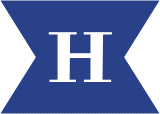 Historický ústav AV ČR, v.v.i.
Prosecká 809/76
190 00 PRAHA 9
Česká republikaHistorický ústav AV ČR, v.v.i.
Prosecká 809/76
190 00 PRAHA 9
Česká republikaHistorický ústav AV ČR, v.v.i.
Prosecká 809/76
190 00 PRAHA 9
Česká republikaHistorický ústav AV ČR, v.v.i.
Prosecká 809/76
190 00 PRAHA 9
Česká republikaHistorický ústav AV ČR, v.v.i.
Prosecká 809/76
190 00 PRAHA 9
Česká republikaHistorický ústav AV ČR, v.v.i.
Prosecká 809/76
190 00 PRAHA 9
Česká republikaHistorický ústav AV ČR, v.v.i.
Prosecká 809/76
190 00 PRAHA 9
Česká republikaHistorický ústav AV ČR, v.v.i.
Prosecká 809/76
190 00 PRAHA 9
Česká republikaHistorický ústav AV ČR, v.v.i.
Prosecká 809/76
190 00 PRAHA 9
Česká republikaHistorický ústav AV ČR, v.v.i.
Prosecká 809/76
190 00 PRAHA 9
Česká republikaHistorický ústav AV ČR, v.v.i.
Prosecká 809/76
190 00 PRAHA 9
Česká republikaHistorický ústav AV ČR, v.v.i.
Prosecká 809/76
190 00 PRAHA 9
Česká republikaHistorický ústav AV ČR, v.v.i.
Prosecká 809/76
190 00 PRAHA 9
Česká republikaHistorický ústav AV ČR, v.v.i.
Prosecká 809/76
190 00 PRAHA 9
Česká republikaHistorický ústav AV ČR, v.v.i.
Prosecká 809/76
190 00 PRAHA 9
Česká republikaHistorický ústav AV ČR, v.v.i.
Prosecká 809/76
190 00 PRAHA 9
Česká republikaSmlouva:Smlouva:Smlouva:Smlouva:Smlouva:Smlouva:Smlouva:Smlouva:Historický ústav AV ČR, v.v.i.
Prosecká 809/76
190 00 PRAHA 9
Česká republikaHistorický ústav AV ČR, v.v.i.
Prosecká 809/76
190 00 PRAHA 9
Česká republikaHistorický ústav AV ČR, v.v.i.
Prosecká 809/76
190 00 PRAHA 9
Česká republikaHistorický ústav AV ČR, v.v.i.
Prosecká 809/76
190 00 PRAHA 9
Česká republikaHistorický ústav AV ČR, v.v.i.
Prosecká 809/76
190 00 PRAHA 9
Česká republikaHistorický ústav AV ČR, v.v.i.
Prosecká 809/76
190 00 PRAHA 9
Česká republikaHistorický ústav AV ČR, v.v.i.
Prosecká 809/76
190 00 PRAHA 9
Česká republikaHistorický ústav AV ČR, v.v.i.
Prosecká 809/76
190 00 PRAHA 9
Česká republikaHistorický ústav AV ČR, v.v.i.
Prosecká 809/76
190 00 PRAHA 9
Česká republikaHistorický ústav AV ČR, v.v.i.
Prosecká 809/76
190 00 PRAHA 9
Česká republikaHistorický ústav AV ČR, v.v.i.
Prosecká 809/76
190 00 PRAHA 9
Česká republikaHistorický ústav AV ČR, v.v.i.
Prosecká 809/76
190 00 PRAHA 9
Česká republikaHistorický ústav AV ČR, v.v.i.
Prosecká 809/76
190 00 PRAHA 9
Česká republikaHistorický ústav AV ČR, v.v.i.
Prosecká 809/76
190 00 PRAHA 9
Česká republikaHistorický ústav AV ČR, v.v.i.
Prosecká 809/76
190 00 PRAHA 9
Česká republikaHistorický ústav AV ČR, v.v.i.
Prosecká 809/76
190 00 PRAHA 9
Česká republikaHistorický ústav AV ČR, v.v.i.
Prosecká 809/76
190 00 PRAHA 9
Česká republikaHistorický ústav AV ČR, v.v.i.
Prosecká 809/76
190 00 PRAHA 9
Česká republikaHistorický ústav AV ČR, v.v.i.
Prosecká 809/76
190 00 PRAHA 9
Česká republikaHistorický ústav AV ČR, v.v.i.
Prosecká 809/76
190 00 PRAHA 9
Česká republikaHistorický ústav AV ČR, v.v.i.
Prosecká 809/76
190 00 PRAHA 9
Česká republikaHistorický ústav AV ČR, v.v.i.
Prosecká 809/76
190 00 PRAHA 9
Česká republikaHistorický ústav AV ČR, v.v.i.
Prosecká 809/76
190 00 PRAHA 9
Česká republikaHistorický ústav AV ČR, v.v.i.
Prosecká 809/76
190 00 PRAHA 9
Česká republikaHistorický ústav AV ČR, v.v.i.
Prosecká 809/76
190 00 PRAHA 9
Česká republikaHistorický ústav AV ČR, v.v.i.
Prosecká 809/76
190 00 PRAHA 9
Česká republikaHistorický ústav AV ČR, v.v.i.
Prosecká 809/76
190 00 PRAHA 9
Česká republikaHistorický ústav AV ČR, v.v.i.
Prosecká 809/76
190 00 PRAHA 9
Česká republikaHistorický ústav AV ČR, v.v.i.
Prosecká 809/76
190 00 PRAHA 9
Česká republikaHistorický ústav AV ČR, v.v.i.
Prosecká 809/76
190 00 PRAHA 9
Česká republikaHistorický ústav AV ČR, v.v.i.
Prosecká 809/76
190 00 PRAHA 9
Česká republikaHistorický ústav AV ČR, v.v.i.
Prosecká 809/76
190 00 PRAHA 9
Česká republikaČíslo účtu:Číslo účtu:Číslo účtu:Číslo účtu:Číslo účtu:Číslo účtu:Číslo účtu:Číslo účtu:19-2795200207/010019-2795200207/010019-2795200207/010019-2795200207/010019-2795200207/0100Historický ústav AV ČR, v.v.i.
Prosecká 809/76
190 00 PRAHA 9
Česká republikaHistorický ústav AV ČR, v.v.i.
Prosecká 809/76
190 00 PRAHA 9
Česká republikaHistorický ústav AV ČR, v.v.i.
Prosecká 809/76
190 00 PRAHA 9
Česká republikaHistorický ústav AV ČR, v.v.i.
Prosecká 809/76
190 00 PRAHA 9
Česká republikaHistorický ústav AV ČR, v.v.i.
Prosecká 809/76
190 00 PRAHA 9
Česká republikaHistorický ústav AV ČR, v.v.i.
Prosecká 809/76
190 00 PRAHA 9
Česká republikaHistorický ústav AV ČR, v.v.i.
Prosecká 809/76
190 00 PRAHA 9
Česká republikaHistorický ústav AV ČR, v.v.i.
Prosecká 809/76
190 00 PRAHA 9
Česká republikaHistorický ústav AV ČR, v.v.i.
Prosecká 809/76
190 00 PRAHA 9
Česká republikaHistorický ústav AV ČR, v.v.i.
Prosecká 809/76
190 00 PRAHA 9
Česká republikaHistorický ústav AV ČR, v.v.i.
Prosecká 809/76
190 00 PRAHA 9
Česká republikaHistorický ústav AV ČR, v.v.i.
Prosecká 809/76
190 00 PRAHA 9
Česká republikaHistorický ústav AV ČR, v.v.i.
Prosecká 809/76
190 00 PRAHA 9
Česká republikaHistorický ústav AV ČR, v.v.i.
Prosecká 809/76
190 00 PRAHA 9
Česká republikaHistorický ústav AV ČR, v.v.i.
Prosecká 809/76
190 00 PRAHA 9
Česká republikaHistorický ústav AV ČR, v.v.i.
Prosecká 809/76
190 00 PRAHA 9
Česká republikaPeněžní ústav:Peněžní ústav:Peněžní ústav:Peněžní ústav:Peněžní ústav:Peněžní ústav:Peněžní ústav:Peněžní ústav:Komerční banka, a.s.Komerční banka, a.s.Komerční banka, a.s.Komerční banka, a.s.Komerční banka, a.s.Historický ústav AV ČR, v.v.i.
Prosecká 809/76
190 00 PRAHA 9
Česká republikaHistorický ústav AV ČR, v.v.i.
Prosecká 809/76
190 00 PRAHA 9
Česká republikaHistorický ústav AV ČR, v.v.i.
Prosecká 809/76
190 00 PRAHA 9
Česká republikaHistorický ústav AV ČR, v.v.i.
Prosecká 809/76
190 00 PRAHA 9
Česká republikaHistorický ústav AV ČR, v.v.i.
Prosecká 809/76
190 00 PRAHA 9
Česká republikaHistorický ústav AV ČR, v.v.i.
Prosecká 809/76
190 00 PRAHA 9
Česká republikaHistorický ústav AV ČR, v.v.i.
Prosecká 809/76
190 00 PRAHA 9
Česká republikaHistorický ústav AV ČR, v.v.i.
Prosecká 809/76
190 00 PRAHA 9
Česká republikaHistorický ústav AV ČR, v.v.i.
Prosecká 809/76
190 00 PRAHA 9
Česká republikaHistorický ústav AV ČR, v.v.i.
Prosecká 809/76
190 00 PRAHA 9
Česká republikaHistorický ústav AV ČR, v.v.i.
Prosecká 809/76
190 00 PRAHA 9
Česká republikaHistorický ústav AV ČR, v.v.i.
Prosecká 809/76
190 00 PRAHA 9
Česká republikaHistorický ústav AV ČR, v.v.i.
Prosecká 809/76
190 00 PRAHA 9
Česká republikaHistorický ústav AV ČR, v.v.i.
Prosecká 809/76
190 00 PRAHA 9
Česká republikaHistorický ústav AV ČR, v.v.i.
Prosecká 809/76
190 00 PRAHA 9
Česká republikaHistorický ústav AV ČR, v.v.i.
Prosecká 809/76
190 00 PRAHA 9
Česká republikaDodavatel:Dodavatel:Dodavatel:Dodavatel:Dodavatel:Dodavatel:Dodavatel:Dodavatel:Dodavatel:Dodavatel:Dodavatel:DIČ:DIČ:DIČ:DIČ:DIČ:CZ67985963CZ67985963CZ67985963CZ67985963IČ:IČ:IČ:IČ:7473810174738101747381017473810174738101747381017473810174738101DIČ:DIČ:CZ7701059938CZ7701059938CZ7701059938IČ:IČ:IČ:IČ:IČ:67985963679859636798596367985963IČ:IČ:IČ:IČ:IČ:67985963679859636798596367985963IČ:IČ:IČ:IČ:IČ:67985963679859636798596367985963Konečný příjemce:Konečný příjemce:Konečný příjemce:Konečný příjemce:Konečný příjemce:Konečný příjemce:Konečný příjemce:Konečný příjemce:Konečný příjemce:Konečný příjemce:Termín dodání:Termín dodání:Termín dodání:Termín dodání:Termín dodání:Termín dodání:Termín dodání:31.03.202231.03.202231.03.2022Forma úhrady:Forma úhrady:Forma úhrady:Forma úhrady:Forma úhrady:Forma úhrady:Forma úhrady:Forma úhrady:Forma úhrady:Forma úhrady:Forma úhrady:Forma úhrady:Forma úhrady:Forma úhrady:Forma úhrady:Forma úhrady:Forma úhrady:Forma úhrady:Forma úhrady:Forma úhrady:Forma úhrady:PŘI FAKTURACI VŽDY UVÁDĚJTE ČÍSLO NÁVRHU SMLOUVY!PŘI FAKTURACI VŽDY UVÁDĚJTE ČÍSLO NÁVRHU SMLOUVY!PŘI FAKTURACI VŽDY UVÁDĚJTE ČÍSLO NÁVRHU SMLOUVY!PŘI FAKTURACI VŽDY UVÁDĚJTE ČÍSLO NÁVRHU SMLOUVY!PŘI FAKTURACI VŽDY UVÁDĚJTE ČÍSLO NÁVRHU SMLOUVY!PŘI FAKTURACI VŽDY UVÁDĚJTE ČÍSLO NÁVRHU SMLOUVY!PŘI FAKTURACI VŽDY UVÁDĚJTE ČÍSLO NÁVRHU SMLOUVY!PŘI FAKTURACI VŽDY UVÁDĚJTE ČÍSLO NÁVRHU SMLOUVY!PŘI FAKTURACI VŽDY UVÁDĚJTE ČÍSLO NÁVRHU SMLOUVY!PŘI FAKTURACI VŽDY UVÁDĚJTE ČÍSLO NÁVRHU SMLOUVY!PŘI FAKTURACI VŽDY UVÁDĚJTE ČÍSLO NÁVRHU SMLOUVY!PŘI FAKTURACI VŽDY UVÁDĚJTE ČÍSLO NÁVRHU SMLOUVY!PŘI FAKTURACI VŽDY UVÁDĚJTE ČÍSLO NÁVRHU SMLOUVY!PŘI FAKTURACI VŽDY UVÁDĚJTE ČÍSLO NÁVRHU SMLOUVY!PŘI FAKTURACI VŽDY UVÁDĚJTE ČÍSLO NÁVRHU SMLOUVY!PŘI FAKTURACI VŽDY UVÁDĚJTE ČÍSLO NÁVRHU SMLOUVY!PŘI FAKTURACI VŽDY UVÁDĚJTE ČÍSLO NÁVRHU SMLOUVY!PŘI FAKTURACI VŽDY UVÁDĚJTE ČÍSLO NÁVRHU SMLOUVY!PŘI FAKTURACI VŽDY UVÁDĚJTE ČÍSLO NÁVRHU SMLOUVY!PŘI FAKTURACI VŽDY UVÁDĚJTE ČÍSLO NÁVRHU SMLOUVY!PŘI FAKTURACI VŽDY UVÁDĚJTE ČÍSLO NÁVRHU SMLOUVY!PŘI FAKTURACI VŽDY UVÁDĚJTE ČÍSLO NÁVRHU SMLOUVY!PŘI FAKTURACI VŽDY UVÁDĚJTE ČÍSLO NÁVRHU SMLOUVY!PŘI FAKTURACI VŽDY UVÁDĚJTE ČÍSLO NÁVRHU SMLOUVY!PŘI FAKTURACI VŽDY UVÁDĚJTE ČÍSLO NÁVRHU SMLOUVY!PŘI FAKTURACI VŽDY UVÁDĚJTE ČÍSLO NÁVRHU SMLOUVY!PŘI FAKTURACI VŽDY UVÁDĚJTE ČÍSLO NÁVRHU SMLOUVY!PŘI FAKTURACI VŽDY UVÁDĚJTE ČÍSLO NÁVRHU SMLOUVY!PŘI FAKTURACI VŽDY UVÁDĚJTE ČÍSLO NÁVRHU SMLOUVY!PŘI FAKTURACI VŽDY UVÁDĚJTE ČÍSLO NÁVRHU SMLOUVY!PŘI FAKTURACI VŽDY UVÁDĚJTE ČÍSLO NÁVRHU SMLOUVY!PŘI FAKTURACI VŽDY UVÁDĚJTE ČÍSLO NÁVRHU SMLOUVY!PŘI FAKTURACI VŽDY UVÁDĚJTE ČÍSLO NÁVRHU SMLOUVY!PŘI FAKTURACI VŽDY UVÁDĚJTE ČÍSLO NÁVRHU SMLOUVY!PŘI FAKTURACI VŽDY UVÁDĚJTE ČÍSLO NÁVRHU SMLOUVY!PŘI FAKTURACI VŽDY UVÁDĚJTE ČÍSLO NÁVRHU SMLOUVY!PŘI FAKTURACI VŽDY UVÁDĚJTE ČÍSLO NÁVRHU SMLOUVY!PŘI FAKTURACI VŽDY UVÁDĚJTE ČÍSLO NÁVRHU SMLOUVY!Předmět smlouvy: Poskytnutí služby- překladatelské služby  do  anglického jazykaPředmět smlouvy: Poskytnutí služby- překladatelské služby  do  anglického jazykaPředmět smlouvy: Poskytnutí služby- překladatelské služby  do  anglického jazykaPředmět smlouvy: Poskytnutí služby- překladatelské služby  do  anglického jazykaPředmět smlouvy: Poskytnutí služby- překladatelské služby  do  anglického jazykaPředmět smlouvy: Poskytnutí služby- překladatelské služby  do  anglického jazykaPředmět smlouvy: Poskytnutí služby- překladatelské služby  do  anglického jazykaPředmět smlouvy: Poskytnutí služby- překladatelské služby  do  anglického jazykaPředmět smlouvy: Poskytnutí služby- překladatelské služby  do  anglického jazykaPředmět smlouvy: Poskytnutí služby- překladatelské služby  do  anglického jazykaPředmět smlouvy: Poskytnutí služby- překladatelské služby  do  anglického jazykaPředmět smlouvy: Poskytnutí služby- překladatelské služby  do  anglického jazykaPředmět smlouvy: Poskytnutí služby- překladatelské služby  do  anglického jazykaPředmět smlouvy: Poskytnutí služby- překladatelské služby  do  anglického jazykaPředmět smlouvy: Poskytnutí služby- překladatelské služby  do  anglického jazykaPředmět smlouvy: Poskytnutí služby- překladatelské služby  do  anglického jazykaPředmět smlouvy: Poskytnutí služby- překladatelské služby  do  anglického jazykaPředmět smlouvy: Poskytnutí služby- překladatelské služby  do  anglického jazykaPředmět smlouvy: Poskytnutí služby- překladatelské služby  do  anglického jazykaPředmět smlouvy: Poskytnutí služby- překladatelské služby  do  anglického jazykaPředmět smlouvy: Poskytnutí služby- překladatelské služby  do  anglického jazykaPředmět smlouvy: Poskytnutí služby- překladatelské služby  do  anglického jazykaPředmět smlouvy: Poskytnutí služby- překladatelské služby  do  anglického jazykaPředmět smlouvy: Poskytnutí služby- překladatelské služby  do  anglického jazykaPředmět smlouvy: Poskytnutí služby- překladatelské služby  do  anglického jazykaPředmět smlouvy: Poskytnutí služby- překladatelské služby  do  anglického jazykaPředmět smlouvy: Poskytnutí služby- překladatelské služby  do  anglického jazykaPředmět smlouvy: Poskytnutí služby- překladatelské služby  do  anglického jazykaPředmět smlouvy: Poskytnutí služby- překladatelské služby  do  anglického jazykaPředmět smlouvy: Poskytnutí služby- překladatelské služby  do  anglického jazykaPředmět smlouvy: Poskytnutí služby- překladatelské služby  do  anglického jazykaPředmět smlouvy: Poskytnutí služby- překladatelské služby  do  anglického jazykaPředmět smlouvy: Poskytnutí služby- překladatelské služby  do  anglického jazykaPředmět smlouvy: Poskytnutí služby- překladatelské služby  do  anglického jazykaPředmět smlouvy: Poskytnutí služby- překladatelské služby  do  anglického jazykaPředmět smlouvy: Poskytnutí služby- překladatelské služby  do  anglického jazykaPředmět smlouvy: Poskytnutí služby- překladatelské služby  do  anglického jazykaPředmět smlouvy: Poskytnutí služby- překladatelské služby  do  anglického jazykaPoložkový rozpis:Položkový rozpis:Položkový rozpis:Položkový rozpis:Položkový rozpis:Položkový rozpis:Položkový rozpis:Položkový rozpis:Položkový rozpis:Položkový rozpis:Položkový rozpis:Položkový rozpis:Položkový rozpis:Položkový rozpis:Položkový rozpis:Položkový rozpis:Položkový rozpis:Položkový rozpis:Položkový rozpis:Položkový rozpis:Položkový rozpis:Položkový rozpis:Položkový rozpis:Položkový rozpis:Položkový rozpis:Položkový rozpis:Položkový rozpis:Položkový rozpis:Položkový rozpis:Položkový rozpis:Položkový rozpis:Položkový rozpis:Položkový rozpis:Položkový rozpis:Položkový rozpis:Položkový rozpis:Položkový rozpis:Položkový rozpis:PoložkaPoložkaPoložkaPoložkaPoložkaPoložkaPoložkaPoložkaPoložkaPoložkaPoložkaPoložkaPoložkaPoložkaPoložkaPoložkaPoložkaPoložkaPoložkaPoložkaPoložkaPoložkaPoložkaPoložkaPoložkaPoložkaPoložkaPoložkaPoložkaPoložkaPoložkaPoložkaPoložkaPoložkaPoložkaPoložkaPoložkaMnožstvíMnožstvíMnožstvíMnožstvíMnožstvíMnožstvíMJMJMJMJMJCena/MJ vč. DPHCena/MJ vč. DPHCena/MJ vč. DPHCena/MJ vč. DPHCena/MJ vč. DPHCena/MJ vč. DPHCena/MJ vč. DPHCena/MJ vč. DPHCena/MJ vč. DPHCena/MJ vč. DPHCelkem s DPHCelkem s DPHCelkem s DPHCelkem s DPHCelkem s DPHCelkem s DPHCelkem s DPHPřeklad knihy Jan Němeček - Daniela Němečková, Prototyp zrady. Životní příběh Augustina Přeučila.Překlad knihy Jan Němeček - Daniela Němečková, Prototyp zrady. Životní příběh Augustina Přeučila.Překlad knihy Jan Němeček - Daniela Němečková, Prototyp zrady. Životní příběh Augustina Přeučila.Překlad knihy Jan Němeček - Daniela Němečková, Prototyp zrady. Životní příběh Augustina Přeučila.Překlad knihy Jan Němeček - Daniela Němečková, Prototyp zrady. Životní příběh Augustina Přeučila.Překlad knihy Jan Němeček - Daniela Němečková, Prototyp zrady. Životní příběh Augustina Přeučila.Překlad knihy Jan Němeček - Daniela Němečková, Prototyp zrady. Životní příběh Augustina Přeučila.Překlad knihy Jan Němeček - Daniela Němečková, Prototyp zrady. Životní příběh Augustina Přeučila.Překlad knihy Jan Němeček - Daniela Němečková, Prototyp zrady. Životní příběh Augustina Přeučila.Překlad knihy Jan Němeček - Daniela Němečková, Prototyp zrady. Životní příběh Augustina Přeučila.Překlad knihy Jan Němeček - Daniela Němečková, Prototyp zrady. Životní příběh Augustina Přeučila.Překlad knihy Jan Němeček - Daniela Němečková, Prototyp zrady. Životní příběh Augustina Přeučila.Překlad knihy Jan Němeček - Daniela Němečková, Prototyp zrady. Životní příběh Augustina Přeučila.Překlad knihy Jan Němeček - Daniela Němečková, Prototyp zrady. Životní příběh Augustina Přeučila.Překlad knihy Jan Němeček - Daniela Němečková, Prototyp zrady. Životní příběh Augustina Přeučila.Překlad knihy Jan Němeček - Daniela Němečková, Prototyp zrady. Životní příběh Augustina Přeučila.Překlad knihy Jan Němeček - Daniela Němečková, Prototyp zrady. Životní příběh Augustina Přeučila.Překlad knihy Jan Němeček - Daniela Němečková, Prototyp zrady. Životní příběh Augustina Přeučila.Překlad knihy Jan Němeček - Daniela Němečková, Prototyp zrady. Životní příběh Augustina Přeučila.Překlad knihy Jan Němeček - Daniela Němečková, Prototyp zrady. Životní příběh Augustina Přeučila.Překlad knihy Jan Němeček - Daniela Němečková, Prototyp zrady. Životní příběh Augustina Přeučila.Překlad knihy Jan Němeček - Daniela Němečková, Prototyp zrady. Životní příběh Augustina Přeučila.Překlad knihy Jan Němeček - Daniela Němečková, Prototyp zrady. Životní příběh Augustina Přeučila.Překlad knihy Jan Němeček - Daniela Němečková, Prototyp zrady. Životní příběh Augustina Přeučila.Překlad knihy Jan Němeček - Daniela Němečková, Prototyp zrady. Životní příběh Augustina Přeučila.Překlad knihy Jan Němeček - Daniela Němečková, Prototyp zrady. Životní příběh Augustina Přeučila.Překlad knihy Jan Němeček - Daniela Němečková, Prototyp zrady. Životní příběh Augustina Přeučila.Překlad knihy Jan Němeček - Daniela Němečková, Prototyp zrady. Životní příběh Augustina Přeučila.Překlad knihy Jan Němeček - Daniela Němečková, Prototyp zrady. Životní příběh Augustina Přeučila.Překlad knihy Jan Němeček - Daniela Němečková, Prototyp zrady. Životní příběh Augustina Přeučila.Překlad knihy Jan Němeček - Daniela Němečková, Prototyp zrady. Životní příběh Augustina Přeučila.Překlad knihy Jan Němeček - Daniela Němečková, Prototyp zrady. Životní příběh Augustina Přeučila.Překlad knihy Jan Němeček - Daniela Němečková, Prototyp zrady. Životní příběh Augustina Přeučila.Překlad knihy Jan Němeček - Daniela Němečková, Prototyp zrady. Životní příběh Augustina Přeučila.Překlad knihy Jan Němeček - Daniela Němečková, Prototyp zrady. Životní příběh Augustina Přeučila.Překlad knihy Jan Němeček - Daniela Němečková, Prototyp zrady. Životní příběh Augustina Přeučila.Překlad knihy Jan Němeček - Daniela Němečková, Prototyp zrady. Životní příběh Augustina Přeučila.Celkem:Celkem:Celkem:133 100.00133 100.00133 100.00133 100.00133 100.00KčKč133 100.00133 100.00133 100.00133 100.00133 100.00KčKčPředpokládaná cena celkem (včetně DPH):Předpokládaná cena celkem (včetně DPH):Předpokládaná cena celkem (včetně DPH):Předpokládaná cena celkem (včetně DPH):Předpokládaná cena celkem (včetně DPH):Předpokládaná cena celkem (včetně DPH):Předpokládaná cena celkem (včetně DPH):Předpokládaná cena celkem (včetně DPH):Předpokládaná cena celkem (včetně DPH):Předpokládaná cena celkem (včetně DPH):Předpokládaná cena celkem (včetně DPH):Předpokládaná cena celkem (včetně DPH):Předpokládaná cena celkem (včetně DPH):Předpokládaná cena celkem (včetně DPH):Předpokládaná cena celkem (včetně DPH):Předpokládaná cena celkem (včetně DPH):Předpokládaná cena celkem (včetně DPH):Předpokládaná cena celkem (včetně DPH):Předpokládaná cena celkem (včetně DPH):Předpokládaná cena celkem (včetně DPH):Předpokládaná cena celkem (včetně DPH):Předpokládaná cena celkem (včetně DPH):Předpokládaná cena celkem (včetně DPH):Předpokládaná cena celkem (včetně DPH):Datum vystavení:Datum vystavení:Datum vystavení:Datum vystavení:Datum vystavení:Datum vystavení:Datum vystavení:Datum vystavení:Datum vystavení:Datum vystavení:Datum vystavení:Datum vystavení:07.12.202107.12.202107.12.202107.12.202107.12.202107.12.202107.12.202107.12.202107.12.2021Vystavil:Vystavil:Vystavil:Vystavil:Vystavil:Vystavil:Vystavil:Vystavil:Vystavil:Vystavil:Vystavil:Vystavil:Vystavil:Vystavil:Vystavil:Bc. Tomšů Lenka, DiS.Bc. Tomšů Lenka, DiS.Bc. Tomšů Lenka, DiS.Bc. Tomšů Lenka, DiS.Bc. Tomšů Lenka, DiS.Bc. Tomšů Lenka, DiS.Bc. Tomšů Lenka, DiS.Bc. Tomšů Lenka, DiS.Bc. Tomšů Lenka, DiS.Bc. Tomšů Lenka, DiS.Bc. Tomšů Lenka, DiS.Bc. Tomšů Lenka, DiS.Bc. Tomšů Lenka, DiS.Bc. Tomšů Lenka, DiS.Bc. Tomšů Lenka, DiS.Bc. Tomšů Lenka, DiS.Bc. Tomšů Lenka, DiS.Bc. Tomšů Lenka, DiS.Bc. Tomšů Lenka, DiS.Bc. Tomšů Lenka, DiS.Bc. Tomšů Lenka, DiS.Bc. Tomšů Lenka, DiS.Razítko, podpisIng. Razítko, podpisIng. Razítko, podpisIng. Razítko, podpisIng. Razítko, podpisIng. Razítko, podpisIng. Razítko, podpisIng. Razítko, podpisIng. Razítko, podpisIng. Razítko, podpisIng. Razítko, podpisIng. Interní údaje objednatele : 381100 \ 100 \ 800000 - Režie \ 0800   Deník: 1 \ ObjednávkyInterní údaje objednatele : 381100 \ 100 \ 800000 - Režie \ 0800   Deník: 1 \ ObjednávkyInterní údaje objednatele : 381100 \ 100 \ 800000 - Režie \ 0800   Deník: 1 \ ObjednávkyInterní údaje objednatele : 381100 \ 100 \ 800000 - Režie \ 0800   Deník: 1 \ ObjednávkyInterní údaje objednatele : 381100 \ 100 \ 800000 - Režie \ 0800   Deník: 1 \ ObjednávkyInterní údaje objednatele : 381100 \ 100 \ 800000 - Režie \ 0800   Deník: 1 \ ObjednávkyInterní údaje objednatele : 381100 \ 100 \ 800000 - Režie \ 0800   Deník: 1 \ ObjednávkyInterní údaje objednatele : 381100 \ 100 \ 800000 - Režie \ 0800   Deník: 1 \ ObjednávkyInterní údaje objednatele : 381100 \ 100 \ 800000 - Režie \ 0800   Deník: 1 \ ObjednávkyInterní údaje objednatele : 381100 \ 100 \ 800000 - Režie \ 0800   Deník: 1 \ ObjednávkyInterní údaje objednatele : 381100 \ 100 \ 800000 - Režie \ 0800   Deník: 1 \ ObjednávkyInterní údaje objednatele : 381100 \ 100 \ 800000 - Režie \ 0800   Deník: 1 \ ObjednávkyInterní údaje objednatele : 381100 \ 100 \ 800000 - Režie \ 0800   Deník: 1 \ ObjednávkyInterní údaje objednatele : 381100 \ 100 \ 800000 - Režie \ 0800   Deník: 1 \ ObjednávkyInterní údaje objednatele : 381100 \ 100 \ 800000 - Režie \ 0800   Deník: 1 \ ObjednávkyInterní údaje objednatele : 381100 \ 100 \ 800000 - Režie \ 0800   Deník: 1 \ ObjednávkyInterní údaje objednatele : 381100 \ 100 \ 800000 - Režie \ 0800   Deník: 1 \ ObjednávkyInterní údaje objednatele : 381100 \ 100 \ 800000 - Režie \ 0800   Deník: 1 \ ObjednávkyInterní údaje objednatele : 381100 \ 100 \ 800000 - Režie \ 0800   Deník: 1 \ ObjednávkyInterní údaje objednatele : 381100 \ 100 \ 800000 - Režie \ 0800   Deník: 1 \ ObjednávkyInterní údaje objednatele : 381100 \ 100 \ 800000 - Režie \ 0800   Deník: 1 \ ObjednávkyInterní údaje objednatele : 381100 \ 100 \ 800000 - Režie \ 0800   Deník: 1 \ ObjednávkyInterní údaje objednatele : 381100 \ 100 \ 800000 - Režie \ 0800   Deník: 1 \ ObjednávkyInterní údaje objednatele : 381100 \ 100 \ 800000 - Režie \ 0800   Deník: 1 \ ObjednávkyInterní údaje objednatele : 381100 \ 100 \ 800000 - Režie \ 0800   Deník: 1 \ ObjednávkyInterní údaje objednatele : 381100 \ 100 \ 800000 - Režie \ 0800   Deník: 1 \ ObjednávkyInterní údaje objednatele : 381100 \ 100 \ 800000 - Režie \ 0800   Deník: 1 \ ObjednávkyInterní údaje objednatele : 381100 \ 100 \ 800000 - Režie \ 0800   Deník: 1 \ ObjednávkyInterní údaje objednatele : 381100 \ 100 \ 800000 - Režie \ 0800   Deník: 1 \ ObjednávkyInterní údaje objednatele : 381100 \ 100 \ 800000 - Režie \ 0800   Deník: 1 \ ObjednávkyInterní údaje objednatele : 381100 \ 100 \ 800000 - Režie \ 0800   Deník: 1 \ ObjednávkyInterní údaje objednatele : 381100 \ 100 \ 800000 - Režie \ 0800   Deník: 1 \ ObjednávkyInterní údaje objednatele : 381100 \ 100 \ 800000 - Režie \ 0800   Deník: 1 \ ObjednávkyInterní údaje objednatele : 381100 \ 100 \ 800000 - Režie \ 0800   Deník: 1 \ ObjednávkyInterní údaje objednatele : 381100 \ 100 \ 800000 - Režie \ 0800   Deník: 1 \ ObjednávkyInterní údaje objednatele : 381100 \ 100 \ 800000 - Režie \ 0800   Deník: 1 \ ObjednávkyInterní údaje objednatele : 381100 \ 100 \ 800000 - Režie \ 0800   Deník: 1 \ ObjednávkyInterní údaje objednatele : 381100 \ 100 \ 800000 - Režie \ 0800   Deník: 1 \ ObjednávkyInterní údaje objednatele : 381100 \ 100 \ 800000 - Režie \ 0800   Deník: 1 \ ObjednávkyInterní údaje objednatele : 381100 \ 100 \ 800000 - Režie \ 0800   Deník: 1 \ ObjednávkyInterní údaje objednatele : 381100 \ 100 \ 800000 - Režie \ 0800   Deník: 1 \ ObjednávkyOrganizace je zapsána u MŠMT v rejstříku v.v.i. podle § 6 zák. č. 341/2005 Sb. pod spisovou značkou 17113/2006-34/HÚ k 1.1.2007.Organizace je zapsána u MŠMT v rejstříku v.v.i. podle § 6 zák. č. 341/2005 Sb. pod spisovou značkou 17113/2006-34/HÚ k 1.1.2007.Organizace je zapsána u MŠMT v rejstříku v.v.i. podle § 6 zák. č. 341/2005 Sb. pod spisovou značkou 17113/2006-34/HÚ k 1.1.2007.Organizace je zapsána u MŠMT v rejstříku v.v.i. podle § 6 zák. č. 341/2005 Sb. pod spisovou značkou 17113/2006-34/HÚ k 1.1.2007.Organizace je zapsána u MŠMT v rejstříku v.v.i. podle § 6 zák. č. 341/2005 Sb. pod spisovou značkou 17113/2006-34/HÚ k 1.1.2007.Organizace je zapsána u MŠMT v rejstříku v.v.i. podle § 6 zák. č. 341/2005 Sb. pod spisovou značkou 17113/2006-34/HÚ k 1.1.2007.Organizace je zapsána u MŠMT v rejstříku v.v.i. podle § 6 zák. č. 341/2005 Sb. pod spisovou značkou 17113/2006-34/HÚ k 1.1.2007.Organizace je zapsána u MŠMT v rejstříku v.v.i. podle § 6 zák. č. 341/2005 Sb. pod spisovou značkou 17113/2006-34/HÚ k 1.1.2007.Organizace je zapsána u MŠMT v rejstříku v.v.i. podle § 6 zák. č. 341/2005 Sb. pod spisovou značkou 17113/2006-34/HÚ k 1.1.2007.Organizace je zapsána u MŠMT v rejstříku v.v.i. podle § 6 zák. č. 341/2005 Sb. pod spisovou značkou 17113/2006-34/HÚ k 1.1.2007.Organizace je zapsána u MŠMT v rejstříku v.v.i. podle § 6 zák. č. 341/2005 Sb. pod spisovou značkou 17113/2006-34/HÚ k 1.1.2007.Organizace je zapsána u MŠMT v rejstříku v.v.i. podle § 6 zák. č. 341/2005 Sb. pod spisovou značkou 17113/2006-34/HÚ k 1.1.2007.Organizace je zapsána u MŠMT v rejstříku v.v.i. podle § 6 zák. č. 341/2005 Sb. pod spisovou značkou 17113/2006-34/HÚ k 1.1.2007.Organizace je zapsána u MŠMT v rejstříku v.v.i. podle § 6 zák. č. 341/2005 Sb. pod spisovou značkou 17113/2006-34/HÚ k 1.1.2007.Organizace je zapsána u MŠMT v rejstříku v.v.i. podle § 6 zák. č. 341/2005 Sb. pod spisovou značkou 17113/2006-34/HÚ k 1.1.2007.Organizace je zapsána u MŠMT v rejstříku v.v.i. podle § 6 zák. č. 341/2005 Sb. pod spisovou značkou 17113/2006-34/HÚ k 1.1.2007.Organizace je zapsána u MŠMT v rejstříku v.v.i. podle § 6 zák. č. 341/2005 Sb. pod spisovou značkou 17113/2006-34/HÚ k 1.1.2007.Organizace je zapsána u MŠMT v rejstříku v.v.i. podle § 6 zák. č. 341/2005 Sb. pod spisovou značkou 17113/2006-34/HÚ k 1.1.2007.Organizace je zapsána u MŠMT v rejstříku v.v.i. podle § 6 zák. č. 341/2005 Sb. pod spisovou značkou 17113/2006-34/HÚ k 1.1.2007.Organizace je zapsána u MŠMT v rejstříku v.v.i. podle § 6 zák. č. 341/2005 Sb. pod spisovou značkou 17113/2006-34/HÚ k 1.1.2007.Organizace je zapsána u MŠMT v rejstříku v.v.i. podle § 6 zák. č. 341/2005 Sb. pod spisovou značkou 17113/2006-34/HÚ k 1.1.2007.Organizace je zapsána u MŠMT v rejstříku v.v.i. podle § 6 zák. č. 341/2005 Sb. pod spisovou značkou 17113/2006-34/HÚ k 1.1.2007.Organizace je zapsána u MŠMT v rejstříku v.v.i. podle § 6 zák. č. 341/2005 Sb. pod spisovou značkou 17113/2006-34/HÚ k 1.1.2007.Organizace je zapsána u MŠMT v rejstříku v.v.i. podle § 6 zák. č. 341/2005 Sb. pod spisovou značkou 17113/2006-34/HÚ k 1.1.2007.Organizace je zapsána u MŠMT v rejstříku v.v.i. podle § 6 zák. č. 341/2005 Sb. pod spisovou značkou 17113/2006-34/HÚ k 1.1.2007.Organizace je zapsána u MŠMT v rejstříku v.v.i. podle § 6 zák. č. 341/2005 Sb. pod spisovou značkou 17113/2006-34/HÚ k 1.1.2007.Organizace je zapsána u MŠMT v rejstříku v.v.i. podle § 6 zák. č. 341/2005 Sb. pod spisovou značkou 17113/2006-34/HÚ k 1.1.2007.Organizace je zapsána u MŠMT v rejstříku v.v.i. podle § 6 zák. č. 341/2005 Sb. pod spisovou značkou 17113/2006-34/HÚ k 1.1.2007.Organizace je zapsána u MŠMT v rejstříku v.v.i. podle § 6 zák. č. 341/2005 Sb. pod spisovou značkou 17113/2006-34/HÚ k 1.1.2007.Organizace je zapsána u MŠMT v rejstříku v.v.i. podle § 6 zák. č. 341/2005 Sb. pod spisovou značkou 17113/2006-34/HÚ k 1.1.2007.Organizace je zapsána u MŠMT v rejstříku v.v.i. podle § 6 zák. č. 341/2005 Sb. pod spisovou značkou 17113/2006-34/HÚ k 1.1.2007.Organizace je zapsána u MŠMT v rejstříku v.v.i. podle § 6 zák. č. 341/2005 Sb. pod spisovou značkou 17113/2006-34/HÚ k 1.1.2007.Organizace je zapsána u MŠMT v rejstříku v.v.i. podle § 6 zák. č. 341/2005 Sb. pod spisovou značkou 17113/2006-34/HÚ k 1.1.2007.Organizace je zapsána u MŠMT v rejstříku v.v.i. podle § 6 zák. č. 341/2005 Sb. pod spisovou značkou 17113/2006-34/HÚ k 1.1.2007.Organizace je zapsána u MŠMT v rejstříku v.v.i. podle § 6 zák. č. 341/2005 Sb. pod spisovou značkou 17113/2006-34/HÚ k 1.1.2007.Organizace je zapsána u MŠMT v rejstříku v.v.i. podle § 6 zák. č. 341/2005 Sb. pod spisovou značkou 17113/2006-34/HÚ k 1.1.2007.Organizace je zapsána u MŠMT v rejstříku v.v.i. podle § 6 zák. č. 341/2005 Sb. pod spisovou značkou 17113/2006-34/HÚ k 1.1.2007.Organizace je zapsána u MŠMT v rejstříku v.v.i. podle § 6 zák. č. 341/2005 Sb. pod spisovou značkou 17113/2006-34/HÚ k 1.1.2007.Organizace je zapsána u MŠMT v rejstříku v.v.i. podle § 6 zák. č. 341/2005 Sb. pod spisovou značkou 17113/2006-34/HÚ k 1.1.2007.Organizace je zapsána u MŠMT v rejstříku v.v.i. podle § 6 zák. č. 341/2005 Sb. pod spisovou značkou 17113/2006-34/HÚ k 1.1.2007.Organizace je zapsána u MŠMT v rejstříku v.v.i. podle § 6 zák. č. 341/2005 Sb. pod spisovou značkou 17113/2006-34/HÚ k 1.1.2007.Dodavatel se zavazuje provést pro objednatele dílo specifikované v položkovém rozpisu tohoto návrhu smlouvy a objednatel se zavazuje zaplatit dodavateli za toto dílo dohodnutou cenu.

Záruka za jakost díla: Dodavatel přebírá tuto záruku za jakost díla/provedených prací: Dílo bude způsobilé pro použití ke smluvenému/obvyklému účelu po dobu 2 let ode dne předání a převzetí díla.

Způsob předání a převzetí díla: Autor zašle dílo k překladu osobně a dodavatel bude s autorem individuálně dílo konzultovat.

Další ujednání: Dílo


Smluvní podmínky:
Objednatel je vázán svým návrhem smlouvy po dobu 15 dnů ode dne odeslání dodavateli. Smlouva bude uzavřena písemným potvrzením návrhu smlouvy ze strany dodavatele, a to okamžikem doručení tohoto potvrzení objednateli. Nebude-li v této lhůtě návrh smlouvy dodavatelem přijat a potvrzení doručeno objednateli, pozbývá návrh smlouvy platnosti.
Právní vztahy stran se řídí příslušnými ustanoveními občanského zákoníku - zákona č. 89/2012 Sb.
Splatnost faktury uvádějte vždy 14 dní od data vystavení daňového dokladu a jeho doručení objednateli bude maximálně 3 dny. Fakturu lze zaslat elektronicky na mail: taborska@hiu.cas.cz.

V případě, že tato smlouva podléhá zveřejnění podle zákona č. 340/2015 Sb. o zvláštních podmínkách účinnosti některých smluv, uveřejňování těchto smluv a registru smluv, v platném znění, souhlasí obě smluvní strany se zveřejněním celého obsahu smlouvy podle tohoto zákona.Dodavatel se zavazuje provést pro objednatele dílo specifikované v položkovém rozpisu tohoto návrhu smlouvy a objednatel se zavazuje zaplatit dodavateli za toto dílo dohodnutou cenu.

Záruka za jakost díla: Dodavatel přebírá tuto záruku za jakost díla/provedených prací: Dílo bude způsobilé pro použití ke smluvenému/obvyklému účelu po dobu 2 let ode dne předání a převzetí díla.

Způsob předání a převzetí díla: Autor zašle dílo k překladu osobně a dodavatel bude s autorem individuálně dílo konzultovat.

Další ujednání: Dílo


Smluvní podmínky:
Objednatel je vázán svým návrhem smlouvy po dobu 15 dnů ode dne odeslání dodavateli. Smlouva bude uzavřena písemným potvrzením návrhu smlouvy ze strany dodavatele, a to okamžikem doručení tohoto potvrzení objednateli. Nebude-li v této lhůtě návrh smlouvy dodavatelem přijat a potvrzení doručeno objednateli, pozbývá návrh smlouvy platnosti.
Právní vztahy stran se řídí příslušnými ustanoveními občanského zákoníku - zákona č. 89/2012 Sb.
Splatnost faktury uvádějte vždy 14 dní od data vystavení daňového dokladu a jeho doručení objednateli bude maximálně 3 dny. Fakturu lze zaslat elektronicky na mail: taborska@hiu.cas.cz.

V případě, že tato smlouva podléhá zveřejnění podle zákona č. 340/2015 Sb. o zvláštních podmínkách účinnosti některých smluv, uveřejňování těchto smluv a registru smluv, v platném znění, souhlasí obě smluvní strany se zveřejněním celého obsahu smlouvy podle tohoto zákona.Dodavatel se zavazuje provést pro objednatele dílo specifikované v položkovém rozpisu tohoto návrhu smlouvy a objednatel se zavazuje zaplatit dodavateli za toto dílo dohodnutou cenu.

Záruka za jakost díla: Dodavatel přebírá tuto záruku za jakost díla/provedených prací: Dílo bude způsobilé pro použití ke smluvenému/obvyklému účelu po dobu 2 let ode dne předání a převzetí díla.

Způsob předání a převzetí díla: Autor zašle dílo k překladu osobně a dodavatel bude s autorem individuálně dílo konzultovat.

Další ujednání: Dílo


Smluvní podmínky:
Objednatel je vázán svým návrhem smlouvy po dobu 15 dnů ode dne odeslání dodavateli. Smlouva bude uzavřena písemným potvrzením návrhu smlouvy ze strany dodavatele, a to okamžikem doručení tohoto potvrzení objednateli. Nebude-li v této lhůtě návrh smlouvy dodavatelem přijat a potvrzení doručeno objednateli, pozbývá návrh smlouvy platnosti.
Právní vztahy stran se řídí příslušnými ustanoveními občanského zákoníku - zákona č. 89/2012 Sb.
Splatnost faktury uvádějte vždy 14 dní od data vystavení daňového dokladu a jeho doručení objednateli bude maximálně 3 dny. Fakturu lze zaslat elektronicky na mail: taborska@hiu.cas.cz.

V případě, že tato smlouva podléhá zveřejnění podle zákona č. 340/2015 Sb. o zvláštních podmínkách účinnosti některých smluv, uveřejňování těchto smluv a registru smluv, v platném znění, souhlasí obě smluvní strany se zveřejněním celého obsahu smlouvy podle tohoto zákona.Dodavatel se zavazuje provést pro objednatele dílo specifikované v položkovém rozpisu tohoto návrhu smlouvy a objednatel se zavazuje zaplatit dodavateli za toto dílo dohodnutou cenu.

Záruka za jakost díla: Dodavatel přebírá tuto záruku za jakost díla/provedených prací: Dílo bude způsobilé pro použití ke smluvenému/obvyklému účelu po dobu 2 let ode dne předání a převzetí díla.

Způsob předání a převzetí díla: Autor zašle dílo k překladu osobně a dodavatel bude s autorem individuálně dílo konzultovat.

Další ujednání: Dílo


Smluvní podmínky:
Objednatel je vázán svým návrhem smlouvy po dobu 15 dnů ode dne odeslání dodavateli. Smlouva bude uzavřena písemným potvrzením návrhu smlouvy ze strany dodavatele, a to okamžikem doručení tohoto potvrzení objednateli. Nebude-li v této lhůtě návrh smlouvy dodavatelem přijat a potvrzení doručeno objednateli, pozbývá návrh smlouvy platnosti.
Právní vztahy stran se řídí příslušnými ustanoveními občanského zákoníku - zákona č. 89/2012 Sb.
Splatnost faktury uvádějte vždy 14 dní od data vystavení daňového dokladu a jeho doručení objednateli bude maximálně 3 dny. Fakturu lze zaslat elektronicky na mail: taborska@hiu.cas.cz.

V případě, že tato smlouva podléhá zveřejnění podle zákona č. 340/2015 Sb. o zvláštních podmínkách účinnosti některých smluv, uveřejňování těchto smluv a registru smluv, v platném znění, souhlasí obě smluvní strany se zveřejněním celého obsahu smlouvy podle tohoto zákona.Dodavatel se zavazuje provést pro objednatele dílo specifikované v položkovém rozpisu tohoto návrhu smlouvy a objednatel se zavazuje zaplatit dodavateli za toto dílo dohodnutou cenu.

Záruka za jakost díla: Dodavatel přebírá tuto záruku za jakost díla/provedených prací: Dílo bude způsobilé pro použití ke smluvenému/obvyklému účelu po dobu 2 let ode dne předání a převzetí díla.

Způsob předání a převzetí díla: Autor zašle dílo k překladu osobně a dodavatel bude s autorem individuálně dílo konzultovat.

Další ujednání: Dílo


Smluvní podmínky:
Objednatel je vázán svým návrhem smlouvy po dobu 15 dnů ode dne odeslání dodavateli. Smlouva bude uzavřena písemným potvrzením návrhu smlouvy ze strany dodavatele, a to okamžikem doručení tohoto potvrzení objednateli. Nebude-li v této lhůtě návrh smlouvy dodavatelem přijat a potvrzení doručeno objednateli, pozbývá návrh smlouvy platnosti.
Právní vztahy stran se řídí příslušnými ustanoveními občanského zákoníku - zákona č. 89/2012 Sb.
Splatnost faktury uvádějte vždy 14 dní od data vystavení daňového dokladu a jeho doručení objednateli bude maximálně 3 dny. Fakturu lze zaslat elektronicky na mail: taborska@hiu.cas.cz.

V případě, že tato smlouva podléhá zveřejnění podle zákona č. 340/2015 Sb. o zvláštních podmínkách účinnosti některých smluv, uveřejňování těchto smluv a registru smluv, v platném znění, souhlasí obě smluvní strany se zveřejněním celého obsahu smlouvy podle tohoto zákona.Dodavatel se zavazuje provést pro objednatele dílo specifikované v položkovém rozpisu tohoto návrhu smlouvy a objednatel se zavazuje zaplatit dodavateli za toto dílo dohodnutou cenu.

Záruka za jakost díla: Dodavatel přebírá tuto záruku za jakost díla/provedených prací: Dílo bude způsobilé pro použití ke smluvenému/obvyklému účelu po dobu 2 let ode dne předání a převzetí díla.

Způsob předání a převzetí díla: Autor zašle dílo k překladu osobně a dodavatel bude s autorem individuálně dílo konzultovat.

Další ujednání: Dílo


Smluvní podmínky:
Objednatel je vázán svým návrhem smlouvy po dobu 15 dnů ode dne odeslání dodavateli. Smlouva bude uzavřena písemným potvrzením návrhu smlouvy ze strany dodavatele, a to okamžikem doručení tohoto potvrzení objednateli. Nebude-li v této lhůtě návrh smlouvy dodavatelem přijat a potvrzení doručeno objednateli, pozbývá návrh smlouvy platnosti.
Právní vztahy stran se řídí příslušnými ustanoveními občanského zákoníku - zákona č. 89/2012 Sb.
Splatnost faktury uvádějte vždy 14 dní od data vystavení daňového dokladu a jeho doručení objednateli bude maximálně 3 dny. Fakturu lze zaslat elektronicky na mail: taborska@hiu.cas.cz.

V případě, že tato smlouva podléhá zveřejnění podle zákona č. 340/2015 Sb. o zvláštních podmínkách účinnosti některých smluv, uveřejňování těchto smluv a registru smluv, v platném znění, souhlasí obě smluvní strany se zveřejněním celého obsahu smlouvy podle tohoto zákona.Dodavatel se zavazuje provést pro objednatele dílo specifikované v položkovém rozpisu tohoto návrhu smlouvy a objednatel se zavazuje zaplatit dodavateli za toto dílo dohodnutou cenu.

Záruka za jakost díla: Dodavatel přebírá tuto záruku za jakost díla/provedených prací: Dílo bude způsobilé pro použití ke smluvenému/obvyklému účelu po dobu 2 let ode dne předání a převzetí díla.

Způsob předání a převzetí díla: Autor zašle dílo k překladu osobně a dodavatel bude s autorem individuálně dílo konzultovat.

Další ujednání: Dílo


Smluvní podmínky:
Objednatel je vázán svým návrhem smlouvy po dobu 15 dnů ode dne odeslání dodavateli. Smlouva bude uzavřena písemným potvrzením návrhu smlouvy ze strany dodavatele, a to okamžikem doručení tohoto potvrzení objednateli. Nebude-li v této lhůtě návrh smlouvy dodavatelem přijat a potvrzení doručeno objednateli, pozbývá návrh smlouvy platnosti.
Právní vztahy stran se řídí příslušnými ustanoveními občanského zákoníku - zákona č. 89/2012 Sb.
Splatnost faktury uvádějte vždy 14 dní od data vystavení daňového dokladu a jeho doručení objednateli bude maximálně 3 dny. Fakturu lze zaslat elektronicky na mail: taborska@hiu.cas.cz.

V případě, že tato smlouva podléhá zveřejnění podle zákona č. 340/2015 Sb. o zvláštních podmínkách účinnosti některých smluv, uveřejňování těchto smluv a registru smluv, v platném znění, souhlasí obě smluvní strany se zveřejněním celého obsahu smlouvy podle tohoto zákona.Dodavatel se zavazuje provést pro objednatele dílo specifikované v položkovém rozpisu tohoto návrhu smlouvy a objednatel se zavazuje zaplatit dodavateli za toto dílo dohodnutou cenu.

Záruka za jakost díla: Dodavatel přebírá tuto záruku za jakost díla/provedených prací: Dílo bude způsobilé pro použití ke smluvenému/obvyklému účelu po dobu 2 let ode dne předání a převzetí díla.

Způsob předání a převzetí díla: Autor zašle dílo k překladu osobně a dodavatel bude s autorem individuálně dílo konzultovat.

Další ujednání: Dílo


Smluvní podmínky:
Objednatel je vázán svým návrhem smlouvy po dobu 15 dnů ode dne odeslání dodavateli. Smlouva bude uzavřena písemným potvrzením návrhu smlouvy ze strany dodavatele, a to okamžikem doručení tohoto potvrzení objednateli. Nebude-li v této lhůtě návrh smlouvy dodavatelem přijat a potvrzení doručeno objednateli, pozbývá návrh smlouvy platnosti.
Právní vztahy stran se řídí příslušnými ustanoveními občanského zákoníku - zákona č. 89/2012 Sb.
Splatnost faktury uvádějte vždy 14 dní od data vystavení daňového dokladu a jeho doručení objednateli bude maximálně 3 dny. Fakturu lze zaslat elektronicky na mail: taborska@hiu.cas.cz.

V případě, že tato smlouva podléhá zveřejnění podle zákona č. 340/2015 Sb. o zvláštních podmínkách účinnosti některých smluv, uveřejňování těchto smluv a registru smluv, v platném znění, souhlasí obě smluvní strany se zveřejněním celého obsahu smlouvy podle tohoto zákona.Dodavatel se zavazuje provést pro objednatele dílo specifikované v položkovém rozpisu tohoto návrhu smlouvy a objednatel se zavazuje zaplatit dodavateli za toto dílo dohodnutou cenu.

Záruka za jakost díla: Dodavatel přebírá tuto záruku za jakost díla/provedených prací: Dílo bude způsobilé pro použití ke smluvenému/obvyklému účelu po dobu 2 let ode dne předání a převzetí díla.

Způsob předání a převzetí díla: Autor zašle dílo k překladu osobně a dodavatel bude s autorem individuálně dílo konzultovat.

Další ujednání: Dílo


Smluvní podmínky:
Objednatel je vázán svým návrhem smlouvy po dobu 15 dnů ode dne odeslání dodavateli. Smlouva bude uzavřena písemným potvrzením návrhu smlouvy ze strany dodavatele, a to okamžikem doručení tohoto potvrzení objednateli. Nebude-li v této lhůtě návrh smlouvy dodavatelem přijat a potvrzení doručeno objednateli, pozbývá návrh smlouvy platnosti.
Právní vztahy stran se řídí příslušnými ustanoveními občanského zákoníku - zákona č. 89/2012 Sb.
Splatnost faktury uvádějte vždy 14 dní od data vystavení daňového dokladu a jeho doručení objednateli bude maximálně 3 dny. Fakturu lze zaslat elektronicky na mail: taborska@hiu.cas.cz.

V případě, že tato smlouva podléhá zveřejnění podle zákona č. 340/2015 Sb. o zvláštních podmínkách účinnosti některých smluv, uveřejňování těchto smluv a registru smluv, v platném znění, souhlasí obě smluvní strany se zveřejněním celého obsahu smlouvy podle tohoto zákona.Dodavatel se zavazuje provést pro objednatele dílo specifikované v položkovém rozpisu tohoto návrhu smlouvy a objednatel se zavazuje zaplatit dodavateli za toto dílo dohodnutou cenu.

Záruka za jakost díla: Dodavatel přebírá tuto záruku za jakost díla/provedených prací: Dílo bude způsobilé pro použití ke smluvenému/obvyklému účelu po dobu 2 let ode dne předání a převzetí díla.

Způsob předání a převzetí díla: Autor zašle dílo k překladu osobně a dodavatel bude s autorem individuálně dílo konzultovat.

Další ujednání: Dílo


Smluvní podmínky:
Objednatel je vázán svým návrhem smlouvy po dobu 15 dnů ode dne odeslání dodavateli. Smlouva bude uzavřena písemným potvrzením návrhu smlouvy ze strany dodavatele, a to okamžikem doručení tohoto potvrzení objednateli. Nebude-li v této lhůtě návrh smlouvy dodavatelem přijat a potvrzení doručeno objednateli, pozbývá návrh smlouvy platnosti.
Právní vztahy stran se řídí příslušnými ustanoveními občanského zákoníku - zákona č. 89/2012 Sb.
Splatnost faktury uvádějte vždy 14 dní od data vystavení daňového dokladu a jeho doručení objednateli bude maximálně 3 dny. Fakturu lze zaslat elektronicky na mail: taborska@hiu.cas.cz.

V případě, že tato smlouva podléhá zveřejnění podle zákona č. 340/2015 Sb. o zvláštních podmínkách účinnosti některých smluv, uveřejňování těchto smluv a registru smluv, v platném znění, souhlasí obě smluvní strany se zveřejněním celého obsahu smlouvy podle tohoto zákona.Dodavatel se zavazuje provést pro objednatele dílo specifikované v položkovém rozpisu tohoto návrhu smlouvy a objednatel se zavazuje zaplatit dodavateli za toto dílo dohodnutou cenu.

Záruka za jakost díla: Dodavatel přebírá tuto záruku za jakost díla/provedených prací: Dílo bude způsobilé pro použití ke smluvenému/obvyklému účelu po dobu 2 let ode dne předání a převzetí díla.

Způsob předání a převzetí díla: Autor zašle dílo k překladu osobně a dodavatel bude s autorem individuálně dílo konzultovat.

Další ujednání: Dílo


Smluvní podmínky:
Objednatel je vázán svým návrhem smlouvy po dobu 15 dnů ode dne odeslání dodavateli. Smlouva bude uzavřena písemným potvrzením návrhu smlouvy ze strany dodavatele, a to okamžikem doručení tohoto potvrzení objednateli. Nebude-li v této lhůtě návrh smlouvy dodavatelem přijat a potvrzení doručeno objednateli, pozbývá návrh smlouvy platnosti.
Právní vztahy stran se řídí příslušnými ustanoveními občanského zákoníku - zákona č. 89/2012 Sb.
Splatnost faktury uvádějte vždy 14 dní od data vystavení daňového dokladu a jeho doručení objednateli bude maximálně 3 dny. Fakturu lze zaslat elektronicky na mail: taborska@hiu.cas.cz.

V případě, že tato smlouva podléhá zveřejnění podle zákona č. 340/2015 Sb. o zvláštních podmínkách účinnosti některých smluv, uveřejňování těchto smluv a registru smluv, v platném znění, souhlasí obě smluvní strany se zveřejněním celého obsahu smlouvy podle tohoto zákona.Dodavatel se zavazuje provést pro objednatele dílo specifikované v položkovém rozpisu tohoto návrhu smlouvy a objednatel se zavazuje zaplatit dodavateli za toto dílo dohodnutou cenu.

Záruka za jakost díla: Dodavatel přebírá tuto záruku za jakost díla/provedených prací: Dílo bude způsobilé pro použití ke smluvenému/obvyklému účelu po dobu 2 let ode dne předání a převzetí díla.

Způsob předání a převzetí díla: Autor zašle dílo k překladu osobně a dodavatel bude s autorem individuálně dílo konzultovat.

Další ujednání: Dílo


Smluvní podmínky:
Objednatel je vázán svým návrhem smlouvy po dobu 15 dnů ode dne odeslání dodavateli. Smlouva bude uzavřena písemným potvrzením návrhu smlouvy ze strany dodavatele, a to okamžikem doručení tohoto potvrzení objednateli. Nebude-li v této lhůtě návrh smlouvy dodavatelem přijat a potvrzení doručeno objednateli, pozbývá návrh smlouvy platnosti.
Právní vztahy stran se řídí příslušnými ustanoveními občanského zákoníku - zákona č. 89/2012 Sb.
Splatnost faktury uvádějte vždy 14 dní od data vystavení daňového dokladu a jeho doručení objednateli bude maximálně 3 dny. Fakturu lze zaslat elektronicky na mail: taborska@hiu.cas.cz.

V případě, že tato smlouva podléhá zveřejnění podle zákona č. 340/2015 Sb. o zvláštních podmínkách účinnosti některých smluv, uveřejňování těchto smluv a registru smluv, v platném znění, souhlasí obě smluvní strany se zveřejněním celého obsahu smlouvy podle tohoto zákona.Dodavatel se zavazuje provést pro objednatele dílo specifikované v položkovém rozpisu tohoto návrhu smlouvy a objednatel se zavazuje zaplatit dodavateli za toto dílo dohodnutou cenu.

Záruka za jakost díla: Dodavatel přebírá tuto záruku za jakost díla/provedených prací: Dílo bude způsobilé pro použití ke smluvenému/obvyklému účelu po dobu 2 let ode dne předání a převzetí díla.

Způsob předání a převzetí díla: Autor zašle dílo k překladu osobně a dodavatel bude s autorem individuálně dílo konzultovat.

Další ujednání: Dílo


Smluvní podmínky:
Objednatel je vázán svým návrhem smlouvy po dobu 15 dnů ode dne odeslání dodavateli. Smlouva bude uzavřena písemným potvrzením návrhu smlouvy ze strany dodavatele, a to okamžikem doručení tohoto potvrzení objednateli. Nebude-li v této lhůtě návrh smlouvy dodavatelem přijat a potvrzení doručeno objednateli, pozbývá návrh smlouvy platnosti.
Právní vztahy stran se řídí příslušnými ustanoveními občanského zákoníku - zákona č. 89/2012 Sb.
Splatnost faktury uvádějte vždy 14 dní od data vystavení daňového dokladu a jeho doručení objednateli bude maximálně 3 dny. Fakturu lze zaslat elektronicky na mail: taborska@hiu.cas.cz.

V případě, že tato smlouva podléhá zveřejnění podle zákona č. 340/2015 Sb. o zvláštních podmínkách účinnosti některých smluv, uveřejňování těchto smluv a registru smluv, v platném znění, souhlasí obě smluvní strany se zveřejněním celého obsahu smlouvy podle tohoto zákona.Dodavatel se zavazuje provést pro objednatele dílo specifikované v položkovém rozpisu tohoto návrhu smlouvy a objednatel se zavazuje zaplatit dodavateli za toto dílo dohodnutou cenu.

Záruka za jakost díla: Dodavatel přebírá tuto záruku za jakost díla/provedených prací: Dílo bude způsobilé pro použití ke smluvenému/obvyklému účelu po dobu 2 let ode dne předání a převzetí díla.

Způsob předání a převzetí díla: Autor zašle dílo k překladu osobně a dodavatel bude s autorem individuálně dílo konzultovat.

Další ujednání: Dílo


Smluvní podmínky:
Objednatel je vázán svým návrhem smlouvy po dobu 15 dnů ode dne odeslání dodavateli. Smlouva bude uzavřena písemným potvrzením návrhu smlouvy ze strany dodavatele, a to okamžikem doručení tohoto potvrzení objednateli. Nebude-li v této lhůtě návrh smlouvy dodavatelem přijat a potvrzení doručeno objednateli, pozbývá návrh smlouvy platnosti.
Právní vztahy stran se řídí příslušnými ustanoveními občanského zákoníku - zákona č. 89/2012 Sb.
Splatnost faktury uvádějte vždy 14 dní od data vystavení daňového dokladu a jeho doručení objednateli bude maximálně 3 dny. Fakturu lze zaslat elektronicky na mail: taborska@hiu.cas.cz.

V případě, že tato smlouva podléhá zveřejnění podle zákona č. 340/2015 Sb. o zvláštních podmínkách účinnosti některých smluv, uveřejňování těchto smluv a registru smluv, v platném znění, souhlasí obě smluvní strany se zveřejněním celého obsahu smlouvy podle tohoto zákona.Dodavatel se zavazuje provést pro objednatele dílo specifikované v položkovém rozpisu tohoto návrhu smlouvy a objednatel se zavazuje zaplatit dodavateli za toto dílo dohodnutou cenu.

Záruka za jakost díla: Dodavatel přebírá tuto záruku za jakost díla/provedených prací: Dílo bude způsobilé pro použití ke smluvenému/obvyklému účelu po dobu 2 let ode dne předání a převzetí díla.

Způsob předání a převzetí díla: Autor zašle dílo k překladu osobně a dodavatel bude s autorem individuálně dílo konzultovat.

Další ujednání: Dílo


Smluvní podmínky:
Objednatel je vázán svým návrhem smlouvy po dobu 15 dnů ode dne odeslání dodavateli. Smlouva bude uzavřena písemným potvrzením návrhu smlouvy ze strany dodavatele, a to okamžikem doručení tohoto potvrzení objednateli. Nebude-li v této lhůtě návrh smlouvy dodavatelem přijat a potvrzení doručeno objednateli, pozbývá návrh smlouvy platnosti.
Právní vztahy stran se řídí příslušnými ustanoveními občanského zákoníku - zákona č. 89/2012 Sb.
Splatnost faktury uvádějte vždy 14 dní od data vystavení daňového dokladu a jeho doručení objednateli bude maximálně 3 dny. Fakturu lze zaslat elektronicky na mail: taborska@hiu.cas.cz.

V případě, že tato smlouva podléhá zveřejnění podle zákona č. 340/2015 Sb. o zvláštních podmínkách účinnosti některých smluv, uveřejňování těchto smluv a registru smluv, v platném znění, souhlasí obě smluvní strany se zveřejněním celého obsahu smlouvy podle tohoto zákona.Dodavatel se zavazuje provést pro objednatele dílo specifikované v položkovém rozpisu tohoto návrhu smlouvy a objednatel se zavazuje zaplatit dodavateli za toto dílo dohodnutou cenu.

Záruka za jakost díla: Dodavatel přebírá tuto záruku za jakost díla/provedených prací: Dílo bude způsobilé pro použití ke smluvenému/obvyklému účelu po dobu 2 let ode dne předání a převzetí díla.

Způsob předání a převzetí díla: Autor zašle dílo k překladu osobně a dodavatel bude s autorem individuálně dílo konzultovat.

Další ujednání: Dílo


Smluvní podmínky:
Objednatel je vázán svým návrhem smlouvy po dobu 15 dnů ode dne odeslání dodavateli. Smlouva bude uzavřena písemným potvrzením návrhu smlouvy ze strany dodavatele, a to okamžikem doručení tohoto potvrzení objednateli. Nebude-li v této lhůtě návrh smlouvy dodavatelem přijat a potvrzení doručeno objednateli, pozbývá návrh smlouvy platnosti.
Právní vztahy stran se řídí příslušnými ustanoveními občanského zákoníku - zákona č. 89/2012 Sb.
Splatnost faktury uvádějte vždy 14 dní od data vystavení daňového dokladu a jeho doručení objednateli bude maximálně 3 dny. Fakturu lze zaslat elektronicky na mail: taborska@hiu.cas.cz.

V případě, že tato smlouva podléhá zveřejnění podle zákona č. 340/2015 Sb. o zvláštních podmínkách účinnosti některých smluv, uveřejňování těchto smluv a registru smluv, v platném znění, souhlasí obě smluvní strany se zveřejněním celého obsahu smlouvy podle tohoto zákona.Dodavatel se zavazuje provést pro objednatele dílo specifikované v položkovém rozpisu tohoto návrhu smlouvy a objednatel se zavazuje zaplatit dodavateli za toto dílo dohodnutou cenu.

Záruka za jakost díla: Dodavatel přebírá tuto záruku za jakost díla/provedených prací: Dílo bude způsobilé pro použití ke smluvenému/obvyklému účelu po dobu 2 let ode dne předání a převzetí díla.

Způsob předání a převzetí díla: Autor zašle dílo k překladu osobně a dodavatel bude s autorem individuálně dílo konzultovat.

Další ujednání: Dílo


Smluvní podmínky:
Objednatel je vázán svým návrhem smlouvy po dobu 15 dnů ode dne odeslání dodavateli. Smlouva bude uzavřena písemným potvrzením návrhu smlouvy ze strany dodavatele, a to okamžikem doručení tohoto potvrzení objednateli. Nebude-li v této lhůtě návrh smlouvy dodavatelem přijat a potvrzení doručeno objednateli, pozbývá návrh smlouvy platnosti.
Právní vztahy stran se řídí příslušnými ustanoveními občanského zákoníku - zákona č. 89/2012 Sb.
Splatnost faktury uvádějte vždy 14 dní od data vystavení daňového dokladu a jeho doručení objednateli bude maximálně 3 dny. Fakturu lze zaslat elektronicky na mail: taborska@hiu.cas.cz.

V případě, že tato smlouva podléhá zveřejnění podle zákona č. 340/2015 Sb. o zvláštních podmínkách účinnosti některých smluv, uveřejňování těchto smluv a registru smluv, v platném znění, souhlasí obě smluvní strany se zveřejněním celého obsahu smlouvy podle tohoto zákona.Dodavatel se zavazuje provést pro objednatele dílo specifikované v položkovém rozpisu tohoto návrhu smlouvy a objednatel se zavazuje zaplatit dodavateli za toto dílo dohodnutou cenu.

Záruka za jakost díla: Dodavatel přebírá tuto záruku za jakost díla/provedených prací: Dílo bude způsobilé pro použití ke smluvenému/obvyklému účelu po dobu 2 let ode dne předání a převzetí díla.

Způsob předání a převzetí díla: Autor zašle dílo k překladu osobně a dodavatel bude s autorem individuálně dílo konzultovat.

Další ujednání: Dílo


Smluvní podmínky:
Objednatel je vázán svým návrhem smlouvy po dobu 15 dnů ode dne odeslání dodavateli. Smlouva bude uzavřena písemným potvrzením návrhu smlouvy ze strany dodavatele, a to okamžikem doručení tohoto potvrzení objednateli. Nebude-li v této lhůtě návrh smlouvy dodavatelem přijat a potvrzení doručeno objednateli, pozbývá návrh smlouvy platnosti.
Právní vztahy stran se řídí příslušnými ustanoveními občanského zákoníku - zákona č. 89/2012 Sb.
Splatnost faktury uvádějte vždy 14 dní od data vystavení daňového dokladu a jeho doručení objednateli bude maximálně 3 dny. Fakturu lze zaslat elektronicky na mail: taborska@hiu.cas.cz.

V případě, že tato smlouva podléhá zveřejnění podle zákona č. 340/2015 Sb. o zvláštních podmínkách účinnosti některých smluv, uveřejňování těchto smluv a registru smluv, v platném znění, souhlasí obě smluvní strany se zveřejněním celého obsahu smlouvy podle tohoto zákona.Dodavatel se zavazuje provést pro objednatele dílo specifikované v položkovém rozpisu tohoto návrhu smlouvy a objednatel se zavazuje zaplatit dodavateli za toto dílo dohodnutou cenu.

Záruka za jakost díla: Dodavatel přebírá tuto záruku za jakost díla/provedených prací: Dílo bude způsobilé pro použití ke smluvenému/obvyklému účelu po dobu 2 let ode dne předání a převzetí díla.

Způsob předání a převzetí díla: Autor zašle dílo k překladu osobně a dodavatel bude s autorem individuálně dílo konzultovat.

Další ujednání: Dílo


Smluvní podmínky:
Objednatel je vázán svým návrhem smlouvy po dobu 15 dnů ode dne odeslání dodavateli. Smlouva bude uzavřena písemným potvrzením návrhu smlouvy ze strany dodavatele, a to okamžikem doručení tohoto potvrzení objednateli. Nebude-li v této lhůtě návrh smlouvy dodavatelem přijat a potvrzení doručeno objednateli, pozbývá návrh smlouvy platnosti.
Právní vztahy stran se řídí příslušnými ustanoveními občanského zákoníku - zákona č. 89/2012 Sb.
Splatnost faktury uvádějte vždy 14 dní od data vystavení daňového dokladu a jeho doručení objednateli bude maximálně 3 dny. Fakturu lze zaslat elektronicky na mail: taborska@hiu.cas.cz.

V případě, že tato smlouva podléhá zveřejnění podle zákona č. 340/2015 Sb. o zvláštních podmínkách účinnosti některých smluv, uveřejňování těchto smluv a registru smluv, v platném znění, souhlasí obě smluvní strany se zveřejněním celého obsahu smlouvy podle tohoto zákona.Dodavatel se zavazuje provést pro objednatele dílo specifikované v položkovém rozpisu tohoto návrhu smlouvy a objednatel se zavazuje zaplatit dodavateli za toto dílo dohodnutou cenu.

Záruka za jakost díla: Dodavatel přebírá tuto záruku za jakost díla/provedených prací: Dílo bude způsobilé pro použití ke smluvenému/obvyklému účelu po dobu 2 let ode dne předání a převzetí díla.

Způsob předání a převzetí díla: Autor zašle dílo k překladu osobně a dodavatel bude s autorem individuálně dílo konzultovat.

Další ujednání: Dílo


Smluvní podmínky:
Objednatel je vázán svým návrhem smlouvy po dobu 15 dnů ode dne odeslání dodavateli. Smlouva bude uzavřena písemným potvrzením návrhu smlouvy ze strany dodavatele, a to okamžikem doručení tohoto potvrzení objednateli. Nebude-li v této lhůtě návrh smlouvy dodavatelem přijat a potvrzení doručeno objednateli, pozbývá návrh smlouvy platnosti.
Právní vztahy stran se řídí příslušnými ustanoveními občanského zákoníku - zákona č. 89/2012 Sb.
Splatnost faktury uvádějte vždy 14 dní od data vystavení daňového dokladu a jeho doručení objednateli bude maximálně 3 dny. Fakturu lze zaslat elektronicky na mail: taborska@hiu.cas.cz.

V případě, že tato smlouva podléhá zveřejnění podle zákona č. 340/2015 Sb. o zvláštních podmínkách účinnosti některých smluv, uveřejňování těchto smluv a registru smluv, v platném znění, souhlasí obě smluvní strany se zveřejněním celého obsahu smlouvy podle tohoto zákona.Dodavatel se zavazuje provést pro objednatele dílo specifikované v položkovém rozpisu tohoto návrhu smlouvy a objednatel se zavazuje zaplatit dodavateli za toto dílo dohodnutou cenu.

Záruka za jakost díla: Dodavatel přebírá tuto záruku za jakost díla/provedených prací: Dílo bude způsobilé pro použití ke smluvenému/obvyklému účelu po dobu 2 let ode dne předání a převzetí díla.

Způsob předání a převzetí díla: Autor zašle dílo k překladu osobně a dodavatel bude s autorem individuálně dílo konzultovat.

Další ujednání: Dílo


Smluvní podmínky:
Objednatel je vázán svým návrhem smlouvy po dobu 15 dnů ode dne odeslání dodavateli. Smlouva bude uzavřena písemným potvrzením návrhu smlouvy ze strany dodavatele, a to okamžikem doručení tohoto potvrzení objednateli. Nebude-li v této lhůtě návrh smlouvy dodavatelem přijat a potvrzení doručeno objednateli, pozbývá návrh smlouvy platnosti.
Právní vztahy stran se řídí příslušnými ustanoveními občanského zákoníku - zákona č. 89/2012 Sb.
Splatnost faktury uvádějte vždy 14 dní od data vystavení daňového dokladu a jeho doručení objednateli bude maximálně 3 dny. Fakturu lze zaslat elektronicky na mail: taborska@hiu.cas.cz.

V případě, že tato smlouva podléhá zveřejnění podle zákona č. 340/2015 Sb. o zvláštních podmínkách účinnosti některých smluv, uveřejňování těchto smluv a registru smluv, v platném znění, souhlasí obě smluvní strany se zveřejněním celého obsahu smlouvy podle tohoto zákona.Dodavatel se zavazuje provést pro objednatele dílo specifikované v položkovém rozpisu tohoto návrhu smlouvy a objednatel se zavazuje zaplatit dodavateli za toto dílo dohodnutou cenu.

Záruka za jakost díla: Dodavatel přebírá tuto záruku za jakost díla/provedených prací: Dílo bude způsobilé pro použití ke smluvenému/obvyklému účelu po dobu 2 let ode dne předání a převzetí díla.

Způsob předání a převzetí díla: Autor zašle dílo k překladu osobně a dodavatel bude s autorem individuálně dílo konzultovat.

Další ujednání: Dílo


Smluvní podmínky:
Objednatel je vázán svým návrhem smlouvy po dobu 15 dnů ode dne odeslání dodavateli. Smlouva bude uzavřena písemným potvrzením návrhu smlouvy ze strany dodavatele, a to okamžikem doručení tohoto potvrzení objednateli. Nebude-li v této lhůtě návrh smlouvy dodavatelem přijat a potvrzení doručeno objednateli, pozbývá návrh smlouvy platnosti.
Právní vztahy stran se řídí příslušnými ustanoveními občanského zákoníku - zákona č. 89/2012 Sb.
Splatnost faktury uvádějte vždy 14 dní od data vystavení daňového dokladu a jeho doručení objednateli bude maximálně 3 dny. Fakturu lze zaslat elektronicky na mail: taborska@hiu.cas.cz.

V případě, že tato smlouva podléhá zveřejnění podle zákona č. 340/2015 Sb. o zvláštních podmínkách účinnosti některých smluv, uveřejňování těchto smluv a registru smluv, v platném znění, souhlasí obě smluvní strany se zveřejněním celého obsahu smlouvy podle tohoto zákona.Dodavatel se zavazuje provést pro objednatele dílo specifikované v položkovém rozpisu tohoto návrhu smlouvy a objednatel se zavazuje zaplatit dodavateli za toto dílo dohodnutou cenu.

Záruka za jakost díla: Dodavatel přebírá tuto záruku za jakost díla/provedených prací: Dílo bude způsobilé pro použití ke smluvenému/obvyklému účelu po dobu 2 let ode dne předání a převzetí díla.

Způsob předání a převzetí díla: Autor zašle dílo k překladu osobně a dodavatel bude s autorem individuálně dílo konzultovat.

Další ujednání: Dílo


Smluvní podmínky:
Objednatel je vázán svým návrhem smlouvy po dobu 15 dnů ode dne odeslání dodavateli. Smlouva bude uzavřena písemným potvrzením návrhu smlouvy ze strany dodavatele, a to okamžikem doručení tohoto potvrzení objednateli. Nebude-li v této lhůtě návrh smlouvy dodavatelem přijat a potvrzení doručeno objednateli, pozbývá návrh smlouvy platnosti.
Právní vztahy stran se řídí příslušnými ustanoveními občanského zákoníku - zákona č. 89/2012 Sb.
Splatnost faktury uvádějte vždy 14 dní od data vystavení daňového dokladu a jeho doručení objednateli bude maximálně 3 dny. Fakturu lze zaslat elektronicky na mail: taborska@hiu.cas.cz.

V případě, že tato smlouva podléhá zveřejnění podle zákona č. 340/2015 Sb. o zvláštních podmínkách účinnosti některých smluv, uveřejňování těchto smluv a registru smluv, v platném znění, souhlasí obě smluvní strany se zveřejněním celého obsahu smlouvy podle tohoto zákona.Dodavatel se zavazuje provést pro objednatele dílo specifikované v položkovém rozpisu tohoto návrhu smlouvy a objednatel se zavazuje zaplatit dodavateli za toto dílo dohodnutou cenu.

Záruka za jakost díla: Dodavatel přebírá tuto záruku za jakost díla/provedených prací: Dílo bude způsobilé pro použití ke smluvenému/obvyklému účelu po dobu 2 let ode dne předání a převzetí díla.

Způsob předání a převzetí díla: Autor zašle dílo k překladu osobně a dodavatel bude s autorem individuálně dílo konzultovat.

Další ujednání: Dílo


Smluvní podmínky:
Objednatel je vázán svým návrhem smlouvy po dobu 15 dnů ode dne odeslání dodavateli. Smlouva bude uzavřena písemným potvrzením návrhu smlouvy ze strany dodavatele, a to okamžikem doručení tohoto potvrzení objednateli. Nebude-li v této lhůtě návrh smlouvy dodavatelem přijat a potvrzení doručeno objednateli, pozbývá návrh smlouvy platnosti.
Právní vztahy stran se řídí příslušnými ustanoveními občanského zákoníku - zákona č. 89/2012 Sb.
Splatnost faktury uvádějte vždy 14 dní od data vystavení daňového dokladu a jeho doručení objednateli bude maximálně 3 dny. Fakturu lze zaslat elektronicky na mail: taborska@hiu.cas.cz.

V případě, že tato smlouva podléhá zveřejnění podle zákona č. 340/2015 Sb. o zvláštních podmínkách účinnosti některých smluv, uveřejňování těchto smluv a registru smluv, v platném znění, souhlasí obě smluvní strany se zveřejněním celého obsahu smlouvy podle tohoto zákona.Dodavatel se zavazuje provést pro objednatele dílo specifikované v položkovém rozpisu tohoto návrhu smlouvy a objednatel se zavazuje zaplatit dodavateli za toto dílo dohodnutou cenu.

Záruka za jakost díla: Dodavatel přebírá tuto záruku za jakost díla/provedených prací: Dílo bude způsobilé pro použití ke smluvenému/obvyklému účelu po dobu 2 let ode dne předání a převzetí díla.

Způsob předání a převzetí díla: Autor zašle dílo k překladu osobně a dodavatel bude s autorem individuálně dílo konzultovat.

Další ujednání: Dílo


Smluvní podmínky:
Objednatel je vázán svým návrhem smlouvy po dobu 15 dnů ode dne odeslání dodavateli. Smlouva bude uzavřena písemným potvrzením návrhu smlouvy ze strany dodavatele, a to okamžikem doručení tohoto potvrzení objednateli. Nebude-li v této lhůtě návrh smlouvy dodavatelem přijat a potvrzení doručeno objednateli, pozbývá návrh smlouvy platnosti.
Právní vztahy stran se řídí příslušnými ustanoveními občanského zákoníku - zákona č. 89/2012 Sb.
Splatnost faktury uvádějte vždy 14 dní od data vystavení daňového dokladu a jeho doručení objednateli bude maximálně 3 dny. Fakturu lze zaslat elektronicky na mail: taborska@hiu.cas.cz.

V případě, že tato smlouva podléhá zveřejnění podle zákona č. 340/2015 Sb. o zvláštních podmínkách účinnosti některých smluv, uveřejňování těchto smluv a registru smluv, v platném znění, souhlasí obě smluvní strany se zveřejněním celého obsahu smlouvy podle tohoto zákona.Dodavatel se zavazuje provést pro objednatele dílo specifikované v položkovém rozpisu tohoto návrhu smlouvy a objednatel se zavazuje zaplatit dodavateli za toto dílo dohodnutou cenu.

Záruka za jakost díla: Dodavatel přebírá tuto záruku za jakost díla/provedených prací: Dílo bude způsobilé pro použití ke smluvenému/obvyklému účelu po dobu 2 let ode dne předání a převzetí díla.

Způsob předání a převzetí díla: Autor zašle dílo k překladu osobně a dodavatel bude s autorem individuálně dílo konzultovat.

Další ujednání: Dílo


Smluvní podmínky:
Objednatel je vázán svým návrhem smlouvy po dobu 15 dnů ode dne odeslání dodavateli. Smlouva bude uzavřena písemným potvrzením návrhu smlouvy ze strany dodavatele, a to okamžikem doručení tohoto potvrzení objednateli. Nebude-li v této lhůtě návrh smlouvy dodavatelem přijat a potvrzení doručeno objednateli, pozbývá návrh smlouvy platnosti.
Právní vztahy stran se řídí příslušnými ustanoveními občanského zákoníku - zákona č. 89/2012 Sb.
Splatnost faktury uvádějte vždy 14 dní od data vystavení daňového dokladu a jeho doručení objednateli bude maximálně 3 dny. Fakturu lze zaslat elektronicky na mail: taborska@hiu.cas.cz.

V případě, že tato smlouva podléhá zveřejnění podle zákona č. 340/2015 Sb. o zvláštních podmínkách účinnosti některých smluv, uveřejňování těchto smluv a registru smluv, v platném znění, souhlasí obě smluvní strany se zveřejněním celého obsahu smlouvy podle tohoto zákona.Dodavatel se zavazuje provést pro objednatele dílo specifikované v položkovém rozpisu tohoto návrhu smlouvy a objednatel se zavazuje zaplatit dodavateli za toto dílo dohodnutou cenu.

Záruka za jakost díla: Dodavatel přebírá tuto záruku za jakost díla/provedených prací: Dílo bude způsobilé pro použití ke smluvenému/obvyklému účelu po dobu 2 let ode dne předání a převzetí díla.

Způsob předání a převzetí díla: Autor zašle dílo k překladu osobně a dodavatel bude s autorem individuálně dílo konzultovat.

Další ujednání: Dílo


Smluvní podmínky:
Objednatel je vázán svým návrhem smlouvy po dobu 15 dnů ode dne odeslání dodavateli. Smlouva bude uzavřena písemným potvrzením návrhu smlouvy ze strany dodavatele, a to okamžikem doručení tohoto potvrzení objednateli. Nebude-li v této lhůtě návrh smlouvy dodavatelem přijat a potvrzení doručeno objednateli, pozbývá návrh smlouvy platnosti.
Právní vztahy stran se řídí příslušnými ustanoveními občanského zákoníku - zákona č. 89/2012 Sb.
Splatnost faktury uvádějte vždy 14 dní od data vystavení daňového dokladu a jeho doručení objednateli bude maximálně 3 dny. Fakturu lze zaslat elektronicky na mail: taborska@hiu.cas.cz.

V případě, že tato smlouva podléhá zveřejnění podle zákona č. 340/2015 Sb. o zvláštních podmínkách účinnosti některých smluv, uveřejňování těchto smluv a registru smluv, v platném znění, souhlasí obě smluvní strany se zveřejněním celého obsahu smlouvy podle tohoto zákona.Dodavatel se zavazuje provést pro objednatele dílo specifikované v položkovém rozpisu tohoto návrhu smlouvy a objednatel se zavazuje zaplatit dodavateli za toto dílo dohodnutou cenu.

Záruka za jakost díla: Dodavatel přebírá tuto záruku za jakost díla/provedených prací: Dílo bude způsobilé pro použití ke smluvenému/obvyklému účelu po dobu 2 let ode dne předání a převzetí díla.

Způsob předání a převzetí díla: Autor zašle dílo k překladu osobně a dodavatel bude s autorem individuálně dílo konzultovat.

Další ujednání: Dílo


Smluvní podmínky:
Objednatel je vázán svým návrhem smlouvy po dobu 15 dnů ode dne odeslání dodavateli. Smlouva bude uzavřena písemným potvrzením návrhu smlouvy ze strany dodavatele, a to okamžikem doručení tohoto potvrzení objednateli. Nebude-li v této lhůtě návrh smlouvy dodavatelem přijat a potvrzení doručeno objednateli, pozbývá návrh smlouvy platnosti.
Právní vztahy stran se řídí příslušnými ustanoveními občanského zákoníku - zákona č. 89/2012 Sb.
Splatnost faktury uvádějte vždy 14 dní od data vystavení daňového dokladu a jeho doručení objednateli bude maximálně 3 dny. Fakturu lze zaslat elektronicky na mail: taborska@hiu.cas.cz.

V případě, že tato smlouva podléhá zveřejnění podle zákona č. 340/2015 Sb. o zvláštních podmínkách účinnosti některých smluv, uveřejňování těchto smluv a registru smluv, v platném znění, souhlasí obě smluvní strany se zveřejněním celého obsahu smlouvy podle tohoto zákona.Dodavatel se zavazuje provést pro objednatele dílo specifikované v položkovém rozpisu tohoto návrhu smlouvy a objednatel se zavazuje zaplatit dodavateli za toto dílo dohodnutou cenu.

Záruka za jakost díla: Dodavatel přebírá tuto záruku za jakost díla/provedených prací: Dílo bude způsobilé pro použití ke smluvenému/obvyklému účelu po dobu 2 let ode dne předání a převzetí díla.

Způsob předání a převzetí díla: Autor zašle dílo k překladu osobně a dodavatel bude s autorem individuálně dílo konzultovat.

Další ujednání: Dílo


Smluvní podmínky:
Objednatel je vázán svým návrhem smlouvy po dobu 15 dnů ode dne odeslání dodavateli. Smlouva bude uzavřena písemným potvrzením návrhu smlouvy ze strany dodavatele, a to okamžikem doručení tohoto potvrzení objednateli. Nebude-li v této lhůtě návrh smlouvy dodavatelem přijat a potvrzení doručeno objednateli, pozbývá návrh smlouvy platnosti.
Právní vztahy stran se řídí příslušnými ustanoveními občanského zákoníku - zákona č. 89/2012 Sb.
Splatnost faktury uvádějte vždy 14 dní od data vystavení daňového dokladu a jeho doručení objednateli bude maximálně 3 dny. Fakturu lze zaslat elektronicky na mail: taborska@hiu.cas.cz.

V případě, že tato smlouva podléhá zveřejnění podle zákona č. 340/2015 Sb. o zvláštních podmínkách účinnosti některých smluv, uveřejňování těchto smluv a registru smluv, v platném znění, souhlasí obě smluvní strany se zveřejněním celého obsahu smlouvy podle tohoto zákona.Dodavatel se zavazuje provést pro objednatele dílo specifikované v položkovém rozpisu tohoto návrhu smlouvy a objednatel se zavazuje zaplatit dodavateli za toto dílo dohodnutou cenu.

Záruka za jakost díla: Dodavatel přebírá tuto záruku za jakost díla/provedených prací: Dílo bude způsobilé pro použití ke smluvenému/obvyklému účelu po dobu 2 let ode dne předání a převzetí díla.

Způsob předání a převzetí díla: Autor zašle dílo k překladu osobně a dodavatel bude s autorem individuálně dílo konzultovat.

Další ujednání: Dílo


Smluvní podmínky:
Objednatel je vázán svým návrhem smlouvy po dobu 15 dnů ode dne odeslání dodavateli. Smlouva bude uzavřena písemným potvrzením návrhu smlouvy ze strany dodavatele, a to okamžikem doručení tohoto potvrzení objednateli. Nebude-li v této lhůtě návrh smlouvy dodavatelem přijat a potvrzení doručeno objednateli, pozbývá návrh smlouvy platnosti.
Právní vztahy stran se řídí příslušnými ustanoveními občanského zákoníku - zákona č. 89/2012 Sb.
Splatnost faktury uvádějte vždy 14 dní od data vystavení daňového dokladu a jeho doručení objednateli bude maximálně 3 dny. Fakturu lze zaslat elektronicky na mail: taborska@hiu.cas.cz.

V případě, že tato smlouva podléhá zveřejnění podle zákona č. 340/2015 Sb. o zvláštních podmínkách účinnosti některých smluv, uveřejňování těchto smluv a registru smluv, v platném znění, souhlasí obě smluvní strany se zveřejněním celého obsahu smlouvy podle tohoto zákona.Dodavatel se zavazuje provést pro objednatele dílo specifikované v položkovém rozpisu tohoto návrhu smlouvy a objednatel se zavazuje zaplatit dodavateli za toto dílo dohodnutou cenu.

Záruka za jakost díla: Dodavatel přebírá tuto záruku za jakost díla/provedených prací: Dílo bude způsobilé pro použití ke smluvenému/obvyklému účelu po dobu 2 let ode dne předání a převzetí díla.

Způsob předání a převzetí díla: Autor zašle dílo k překladu osobně a dodavatel bude s autorem individuálně dílo konzultovat.

Další ujednání: Dílo


Smluvní podmínky:
Objednatel je vázán svým návrhem smlouvy po dobu 15 dnů ode dne odeslání dodavateli. Smlouva bude uzavřena písemným potvrzením návrhu smlouvy ze strany dodavatele, a to okamžikem doručení tohoto potvrzení objednateli. Nebude-li v této lhůtě návrh smlouvy dodavatelem přijat a potvrzení doručeno objednateli, pozbývá návrh smlouvy platnosti.
Právní vztahy stran se řídí příslušnými ustanoveními občanského zákoníku - zákona č. 89/2012 Sb.
Splatnost faktury uvádějte vždy 14 dní od data vystavení daňového dokladu a jeho doručení objednateli bude maximálně 3 dny. Fakturu lze zaslat elektronicky na mail: taborska@hiu.cas.cz.

V případě, že tato smlouva podléhá zveřejnění podle zákona č. 340/2015 Sb. o zvláštních podmínkách účinnosti některých smluv, uveřejňování těchto smluv a registru smluv, v platném znění, souhlasí obě smluvní strany se zveřejněním celého obsahu smlouvy podle tohoto zákona.Dodavatel se zavazuje provést pro objednatele dílo specifikované v položkovém rozpisu tohoto návrhu smlouvy a objednatel se zavazuje zaplatit dodavateli za toto dílo dohodnutou cenu.

Záruka za jakost díla: Dodavatel přebírá tuto záruku za jakost díla/provedených prací: Dílo bude způsobilé pro použití ke smluvenému/obvyklému účelu po dobu 2 let ode dne předání a převzetí díla.

Způsob předání a převzetí díla: Autor zašle dílo k překladu osobně a dodavatel bude s autorem individuálně dílo konzultovat.

Další ujednání: Dílo


Smluvní podmínky:
Objednatel je vázán svým návrhem smlouvy po dobu 15 dnů ode dne odeslání dodavateli. Smlouva bude uzavřena písemným potvrzením návrhu smlouvy ze strany dodavatele, a to okamžikem doručení tohoto potvrzení objednateli. Nebude-li v této lhůtě návrh smlouvy dodavatelem přijat a potvrzení doručeno objednateli, pozbývá návrh smlouvy platnosti.
Právní vztahy stran se řídí příslušnými ustanoveními občanského zákoníku - zákona č. 89/2012 Sb.
Splatnost faktury uvádějte vždy 14 dní od data vystavení daňového dokladu a jeho doručení objednateli bude maximálně 3 dny. Fakturu lze zaslat elektronicky na mail: taborska@hiu.cas.cz.

V případě, že tato smlouva podléhá zveřejnění podle zákona č. 340/2015 Sb. o zvláštních podmínkách účinnosti některých smluv, uveřejňování těchto smluv a registru smluv, v platném znění, souhlasí obě smluvní strany se zveřejněním celého obsahu smlouvy podle tohoto zákona.Dodavatel se zavazuje provést pro objednatele dílo specifikované v položkovém rozpisu tohoto návrhu smlouvy a objednatel se zavazuje zaplatit dodavateli za toto dílo dohodnutou cenu.

Záruka za jakost díla: Dodavatel přebírá tuto záruku za jakost díla/provedených prací: Dílo bude způsobilé pro použití ke smluvenému/obvyklému účelu po dobu 2 let ode dne předání a převzetí díla.

Způsob předání a převzetí díla: Autor zašle dílo k překladu osobně a dodavatel bude s autorem individuálně dílo konzultovat.

Další ujednání: Dílo


Smluvní podmínky:
Objednatel je vázán svým návrhem smlouvy po dobu 15 dnů ode dne odeslání dodavateli. Smlouva bude uzavřena písemným potvrzením návrhu smlouvy ze strany dodavatele, a to okamžikem doručení tohoto potvrzení objednateli. Nebude-li v této lhůtě návrh smlouvy dodavatelem přijat a potvrzení doručeno objednateli, pozbývá návrh smlouvy platnosti.
Právní vztahy stran se řídí příslušnými ustanoveními občanského zákoníku - zákona č. 89/2012 Sb.
Splatnost faktury uvádějte vždy 14 dní od data vystavení daňového dokladu a jeho doručení objednateli bude maximálně 3 dny. Fakturu lze zaslat elektronicky na mail: taborska@hiu.cas.cz.

V případě, že tato smlouva podléhá zveřejnění podle zákona č. 340/2015 Sb. o zvláštních podmínkách účinnosti některých smluv, uveřejňování těchto smluv a registru smluv, v platném znění, souhlasí obě smluvní strany se zveřejněním celého obsahu smlouvy podle tohoto zákona.Dodavatel se zavazuje provést pro objednatele dílo specifikované v položkovém rozpisu tohoto návrhu smlouvy a objednatel se zavazuje zaplatit dodavateli za toto dílo dohodnutou cenu.

Záruka za jakost díla: Dodavatel přebírá tuto záruku za jakost díla/provedených prací: Dílo bude způsobilé pro použití ke smluvenému/obvyklému účelu po dobu 2 let ode dne předání a převzetí díla.

Způsob předání a převzetí díla: Autor zašle dílo k překladu osobně a dodavatel bude s autorem individuálně dílo konzultovat.

Další ujednání: Dílo


Smluvní podmínky:
Objednatel je vázán svým návrhem smlouvy po dobu 15 dnů ode dne odeslání dodavateli. Smlouva bude uzavřena písemným potvrzením návrhu smlouvy ze strany dodavatele, a to okamžikem doručení tohoto potvrzení objednateli. Nebude-li v této lhůtě návrh smlouvy dodavatelem přijat a potvrzení doručeno objednateli, pozbývá návrh smlouvy platnosti.
Právní vztahy stran se řídí příslušnými ustanoveními občanského zákoníku - zákona č. 89/2012 Sb.
Splatnost faktury uvádějte vždy 14 dní od data vystavení daňového dokladu a jeho doručení objednateli bude maximálně 3 dny. Fakturu lze zaslat elektronicky na mail: taborska@hiu.cas.cz.

V případě, že tato smlouva podléhá zveřejnění podle zákona č. 340/2015 Sb. o zvláštních podmínkách účinnosti některých smluv, uveřejňování těchto smluv a registru smluv, v platném znění, souhlasí obě smluvní strany se zveřejněním celého obsahu smlouvy podle tohoto zákona.Dodavatel se zavazuje provést pro objednatele dílo specifikované v položkovém rozpisu tohoto návrhu smlouvy a objednatel se zavazuje zaplatit dodavateli za toto dílo dohodnutou cenu.

Záruka za jakost díla: Dodavatel přebírá tuto záruku za jakost díla/provedených prací: Dílo bude způsobilé pro použití ke smluvenému/obvyklému účelu po dobu 2 let ode dne předání a převzetí díla.

Způsob předání a převzetí díla: Autor zašle dílo k překladu osobně a dodavatel bude s autorem individuálně dílo konzultovat.

Další ujednání: Dílo


Smluvní podmínky:
Objednatel je vázán svým návrhem smlouvy po dobu 15 dnů ode dne odeslání dodavateli. Smlouva bude uzavřena písemným potvrzením návrhu smlouvy ze strany dodavatele, a to okamžikem doručení tohoto potvrzení objednateli. Nebude-li v této lhůtě návrh smlouvy dodavatelem přijat a potvrzení doručeno objednateli, pozbývá návrh smlouvy platnosti.
Právní vztahy stran se řídí příslušnými ustanoveními občanského zákoníku - zákona č. 89/2012 Sb.
Splatnost faktury uvádějte vždy 14 dní od data vystavení daňového dokladu a jeho doručení objednateli bude maximálně 3 dny. Fakturu lze zaslat elektronicky na mail: taborska@hiu.cas.cz.

V případě, že tato smlouva podléhá zveřejnění podle zákona č. 340/2015 Sb. o zvláštních podmínkách účinnosti některých smluv, uveřejňování těchto smluv a registru smluv, v platném znění, souhlasí obě smluvní strany se zveřejněním celého obsahu smlouvy podle tohoto zákona.